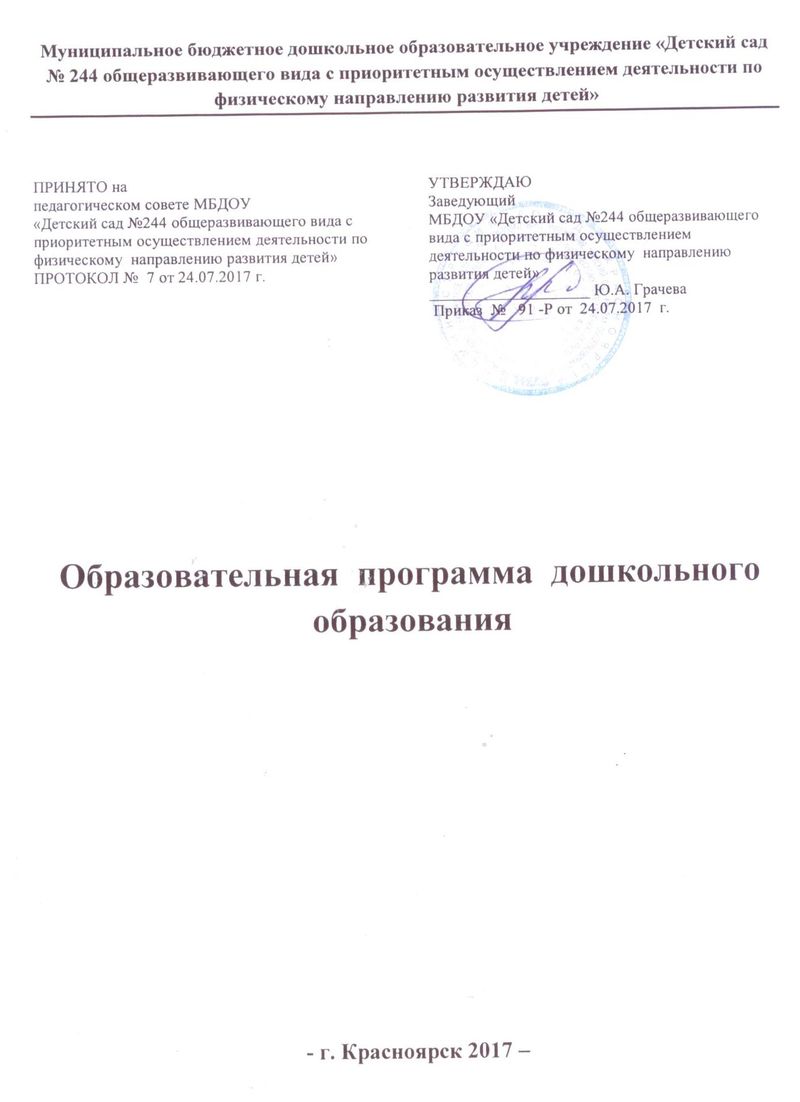 ВведениеМБДОУ  № 244 расположено по адресу: . Красноярск,  улица Тельмана, дом 47-В, находится в промышленном районе,  на хороших транспортных развязках. Учреждение  построено в  1971 году.Учредитель – администрация города Красноярска.  
МБДОУ№ 244 осуществляет образовательную деятельность на основании лицензии от 04.04.2011 г., серия РО № 017542, регистрационный номер № 4786-Л (бессрочно).
Нормативно-правовыми документами для разработки образовательной программы   МБДОУ № 244 являются:Конвенция  о правах ребенка (принята резолюцией 44/25 Генеральной Ассамблеи от 20 ноября 1989 года).Федеральный закон от 29.12.2012 №  273 – ФЗ «Об образовании в Российской Федерации».Приказ Минобрнауки России от 17.10.2013  № 1155 «Об утверждении  федерального государственного стандарта дошкольного образования».Приказ Минобрнауки России от 30.08.2013 № 1014 «Об утверждении Порядка организации и осуществления образовательной  деятельности по основным образовательным программам дошкольного образования».Приказ Министерства труда и социальной защиты Российской Федерации  от 18 октября 2013 г. № 544-н «Об утверждении профессионального стандарта «Педагог (педагогическая деятельность  в сфере дошкольного, начального общего, основного общего, среднего  общего образования) (воспитатель, учитель)».Постановление  Главного государственного санитарного  врача РФ от 15.04.2013 № 26 «Об утверждении СанПИН 2.4.1. 3049-13 «Санитарно-эпидемиологические требования к устройству, содержанию и организации режима работы  дошкольных образовательных организаций».Комментарии  к ФГОС ДО  Минобрнауки России от 28 февраля 2014 г. № 08-249.Примерная  основная  образовательная программа дошкольного образования, одобренная  решением  федерального учебно-методического объединения по общему образованию, протокол №2/15 от 20.05.2015 г.Фомичева Т.П.  Разработка основной  образовательной программы дошкольного образования в соответствии с требованиями  ФГОС ДО:  методические рекомендации  – Красноярск, 2015.Устав МБДОУ № 244 от  30.09.2014 г. и изменениями к Уставу;Положение о разработке основной  образовательной программы дошкольного образования МБДОУ № 244, приказ № 73-Р от 25.05.2015Образовательная программа   дошкольного образования МБДОУ №244  разработана согласно  ст. 12 Федерального закона от 29.12.2012  № 273-ФЗ «Об образовании в Российской Федерации»  группой разработчиков:Грачева Ю.А. – заведующий  МБДОУ № 244Масловская Татьяна Ивановна – заместитель заведующего по УВРМаксимова Руслана Юсуповна – председатель профсоюзного комитета, воспитательГололобова Ольга Викторовна – музыкальный руководительКрюкова Татьяна Владимировна – инструктор по физической культуреБондареева Ирина Валентиновна – воспитательАкулова Ольга Николаевна – воспитатель.Образовательная программа  МБДОУ № 244 разработана  в соответствии  с федеральным государственным образовательным стандартом дошкольного образования,  утвержденным приказом Минобрнауки России от 17.10.2013  № 1155 (далее ФГОС ДО);с учетом  примерной  основной образовательной программы дошкольного образования, одобренной решением  федерального учебно-методического объединения по общему образованию (протокол №2/15 от 20.05.2015 г.) (далее ПООП).	ФГОС ДО определяет инвариантные цели и ориентиры разработки основных образовательных программ дошкольного образования. ПООП является документом, с учетом которого ДОУ самостоятельно разрабатывает и утверждает основную общеобразовательную программу дошкольного образования. ПООП обладает модульной структурой и носит рамочный характер, что позволяет конструировать ОПДО ДОУ на материалах широкого спектра имеющихся образовательных программ дошкольного образования (далее ОПДО).	ОПДО состоит из обязательной части и части, формируемой участниками образовательных отношений. Обе части являются взаимодополняющими и необходимыми с точки зрения реализации требований ФГОС ДО.Обязательная часть ОПДО предполагает комплексность подхода, обеспечивая развитие детей во всех пяти взаимодополняющих образовательных областях (пункт 2.5 ФГОС ДО).Учитывая,  что  все группы  ДОУ общеразвивающей направленности, то  в основу обязательной части  программы   положена  примерная образовательная программа дошкольного  образования «Детство» авторского  коллектива Т.И. Бабаевой, А.Г. Гогоберидзе, О.В. Солнцевой -   (ООО «Издательство «Детство Пресс», 2014), разработанная на основе  и в соответствии  с ФГОС ДО. Примерная образовательная программа «Детство» -   комплексная  создана авторами,   как программа обогащенного развития детей дошкольного возраста, обеспечивающая единый процесс социализации – индивидуализации личности через осознание ребенком своих потребностей, возможностей и способностей. Деятельностная  природа дошкольника подчеркнута  в девизе  программы – «Чувствовать – Познать-Творить». Эти слова определяют три взаимосвязанные  линии развития ребенка, которые пронизывают все  образовательные области программы, придавая ей целостность и единую направленность. В части формируемой  представлены выбранные участниками образовательных отношений ОПДО парциальные образовательные программы методики, формы организации образовательной работы, направленные на физическое  развитие детей, являющееся приоритетным в деятельности МБДОУ, коммуникативное, познавательное и художественно-эстетическое:Солнцева О.В. Дошкольник в мире игры. Сопровождение сюжетных игр детей, издательство «Речь», 2010. Раскрывается современное содержание игровой деятельности детей,  и приводятся способы педагогического сопровождения ребенка в игровой деятельности.Чупаха И.В., Пужаева Л.З. Здоровье сберегающие технологии в образовательном процессе, М.: «Илекса», 2003.Представлена  практическая реализация,  здоровье сберегающих технологий,  даны дидактические материалы валеологического содержания.Синкевич, Т.В. Большева Е.А. Физкультура для малышей. СПб.: «Детство-Пресс», 1999. Хабарова Т.В. Развитие двигательных способностей старших дошкольников. СПб.: «Детство-Пресс», 2012.Т.И. Бабаева, А. Г. Гогоберидзе, О. В. Солнцева. Детство с родным городом. ООО «Издательство «Детство-Пресс», 2014. Программа направлена на развитие у старших дошкольников интереса к родному городу, его достопримечательностям, событиям прошлого и настоящего.Кондратьева Н. Н. Мы - программа  экологического образования. ООО «Издательство «Детство-Пресс», 2012.Данилова Т. И. Программа «Светофор». Обучение детей дошкольного возраста ПДД, СПб.: «Детство - Пресс», 2013.Петерсон Л.Г., КочемасоваЕ.А. Игралочка, практический курс математики для дошкольников от 3-7 лет. «Ювента», 2012УшаковаО.С.,Арушанова А.Г., Максимова А.И.Программа  развития  речи детей дошкольного возраста в детском саду. М.:Издательство «РАО»,  2010.И.А. Лыкова. Программа художественного воспитания, обучения и развития детей 2-7 лет «Цветные ладошки» М.: «КАРАПУЗ-ДИДАКТИКА», 2007.– направлена на развитие творческих способностей, воображения и фантазии  детей в изобразительной деятельности, лепке, аппликации. Объем обязательной части Программы составляет не менее 60% от ее общего объема.  Объем  формируемой части  участниками образовательных отношений, составляет не более 40%.    Содержание Программы  в соответствии с требованиями ФГОС ДО включает три основных раздела: целевой, содержательный и организационный, в каждом,  из которых отражается обязательная часть и часть, формируемая участниками образовательных отношений.Перечень рабочих программ и методических разработок, используемых в формирующей части   Образовательной Программы, разработанных педагогами  ДОУ, принятых на педагогическом совете МБДОУ № 244 протокол № 7 от 24.07.2017 г., утвержденных приказом № заведующего от 24.07.2017 г.:Рабочая программа спортивной секции «Здоровей-ка», Крюковой  Т.В. инструктора по физической культуре.Рабочая программа «Грация» музыкального руководителя  Гололобовой О.В., - на развитие музыкально-ритмических  движений.Рабочая программа вокальной студии «Колокольчики», музыкального руководителя Гололобовой О.В.Рабочая программа «Песочные фантазии», педагог-психолог Дутлова О.В.,  принята на педагогическом совете.Рабочая программа «Русские шашки» воспитателя  Калинская Е.Е.  Рабочая программа  художественной мастерской  «Журавлик» - оригами для детей старшего дошкольного возраста Максимовой Р.Ю.Рабочая программа «Пластилиновое чудо» воспитатель  Коробейникова П.В.  Рабочая программа «Волшебное тесто», воспитатель Грудинова Т.Н.Рабочая программа воспитателя   Новосельской  Л.А.  театральная гостиная «Забавушка» для старшего дошкольного возраста.Методическая разработка «Знакомство детей старшего дошкольного возраста с  Красноярским краем»   зам.зав. по УВР Масловской Т.И., воспитателей Бондареевой И.В., Акуловой О.Н.Целевой раздел ОПДО определяет ее цели и задачи, принципы и подходы к формированию ОПДО, планируемые результаты ее освоения в виде целевых ориентиров. Содержательный раздел ОПДО:  описание образовательной деятельности в соответствии с направлениями развития ребенка в пяти образовательных областях; описание вариативных форм, способов, методов  и средств реализации ОПДО; особенности образовательной деятельности  разных видов и культурных практик; способы и направления поддержки детской инициативы; особенности взаимодействия педагогического коллектива с семьями воспитанников, а также, иные характеристики ОПДО(описание специфики национальных, социокультурных  и иных условий, в которых осуществляется образовательная деятельность;описание системы работы с социальными партнерами МБДОУ).Организационный раздел ОПДО описывает систему условий реализации образовательной деятельности, необходимых для достижения целей ОПДО, планируемых результатов ее освоения в виде целевых ориентиров.ОПДО  завершаетсядополнительным разделом, в котором представлена краткая презентация ОПДО, ориентированная на родителей воспитанников ДОУ.ЦЕЛЕВОЙ РАЗДЕЛ 1.1. Пояснительная запискаЦель и задачи реализации ПрограммыЦель реализации Программы:- развитие личности детей дошкольного возраста в различных видах общения идеятельности с учетом их возрастных и индивидуальных психологических ифизиологических особенностей.Задачи реализации Программы:1) охранять и укреплять  физическое и психическое здоровье детей, в том числе их эмоциональное благополучие;2) обеспечить  равные  возможности  для полноценного развития каждого ребенка в период дошкольного детства независимо от места жительства, пола, нации, языка, социального статуса, психофизиологических и других особенностей (в том числе ограниченных возможностей здоровья);3) обеспечить  преемственности целей, задач и содержания образования, реализуемых в рамках образовательных программ различных уровней (далее - преемственность основных образовательных программ дошкольного и начального общего образования);4) создать  благоприятные условия развития детей в соответствии с их возрастными и индивидуальными особенностями и склонностями, развития способностей и творческого потенциала каждого ребенка как субъекта отношений с самим собой, другими детьми, взрослыми и миром;5) объединить обучение и воспитание  в целостный образовательный процесс на основе духовно-нравственных и социокультурных ценностей и принятых в обществе правил и норм поведения в интересах человека, семьи, общества;6) формировать  общую культуру личности детей, в том числе ценностей здорового образа жизни, развития их социальных, нравственных, эстетических, интеллектуальных, физических качеств, инициативности, самостоятельности и ответственности ребенка, формирования предпосылок учебной деятельности;7) обеспечить  вариативность  и разнообразие содержания Программ и организационных форм дошкольного образования, возможности формирования Программ различной направленности с учетом образовательных потребностей, способностей и состояния здоровья детей;8) формировать  социокультурную  среду, соответствующую возрастным, индивидуальным, психологическим и физиологическим особенностям детей;9) обеспечить  психолого-педагогическую  поддержку  семьи и повышения компетентности родителей;10) обогатить представления об особенностях национальной культуры народов Красноярского края, поддерживать интерес к истории своего края.11) формировать  мотивации дошкольников к занятиям физической культуры через комплексные игровые формы и тренинги, интеграцию современных формобразовательной деятельности;12) формировать  осознанное отношение к здоровью и физической культуре,овладению  способами укрепления собственного здоровья через использованиездоровье сберегающих технологий и организацию здоровье сберегающей среды в дошкольном учреждении.Подходы и принципы к формированию ПрограммыМетодологическими основаниями образовательной программы ДОУ являются следующие подходы:Культурно-исторический подход. Данный подход учитывает современную социокультурную среду, так как ребенок развивается в многонациональном, поликультурном, социально дифференцированном мире, от него требуются такие человеческие качества, как инициативность, ответственность, способность находить нестандартные и принимать правильные решения, действовать в команде. Культурно – исторический подход определяет ряд положений Программы: необходимость учета интересов и потребностей ребенка дошкольного возраста, учет зоны ближайшего развития ребенка, учет ведущей деятельности возраста, организация образовательного процесса в виде совместной деятельности взрослого и детей.Деятельностный подход (Л.С.Выготского). Данный подход предполагает активное взаимодействие ребенка с окружающей его действительностью, направленное на ее познание и преобразование в целях удовлетворения потребностей. Преобразуя действительность на доступном для него уровне, ребенок проявляется как субъект собственного развития. Образовательный процесс простроен таким образом, чтобы каждый ребенок был мотивирован на достижение цели, добивался ожидаемого результата. Любая деятельность будет иметь развивающий эффект, если она имеет личностный смысл для ребенка.Личностно-ориентированный подход. Данный подход предполагает отношение к каждому ребенку как к самостоятельной личности, принятие его таким, каков он есть. Основные положения личностного подхода: - приоритетное формирование базиса личности ребенка; - ребенок усваивает образовательный материал только, тогда, когда тот для него из объективного становится субъективным; - утверждение в образовательном процессе субъект – субъектных отношений между взрослыми и детьми.  Принципы к формированию Программы:1) полноценное проживание ребенком всех этапов детства (младенческого, раннего идошкольного возраста), обогащение (амплификация) детского развития;2) построение образовательной деятельности на основе индивидуальныхособенностей каждого ребенка, при котором сам ребенок становится активным ввыборе содержания своего образования, становится субъектом образования (далее- индивидуализация дошкольного образования);3) содействие и сотрудничество детей и взрослых, признание ребенка полноценнымучастником (субъектом) образовательных отношений;4) поддержка инициативы детей в различных видах деятельности;5) сотрудничество дошкольного учреждения с семьей;6) приобщение детей к социо культурным нормам, традициям семьи, общества игосударства;7) формирование познавательных интересов и познавательных действий ребенка вразличных видах деятельности;8) возрастная адекватность дошкольного образования (соответствие условий,требований, методов возрасту и особенностям развития);9) учёт этнокультурной ситуации развития детей;8) комплексно-тематическое построение образовательного процесса;9) здоровье сберегающая направленность образовательной деятельности;10) целенаправленная деятельность: от мотивации к занятиям физическойкультурой, к осознанному укреплению собственного здоровья, достижениюоптимальных индивидуальных результатов.Значимые характеристики, необходимые для разработки и реализации образовательной программы дошкольного образования, в том числе характеристики особенностей  развития детей раннего и дошкольного возрастаВ МБДОУ № 244 функционирует 11 групп общеразвивающей направленности в режиме пятидневной рабочей недели с 12 часовым пребыванием детей.Психофизиологические и психологические особенности детей раннего возраста (приложение 1).Психофизиологические и психологические особенности детей дошкольного возраста (приложение 2)Индивидуальные особенности контингента воспитанников и их семей.(приложение 3).В связи с климатическими особенностями в городе Красноярске ОП ДО предусматривает  вариативные режимы на благоприятные и неблагоприятные погодные условия для детей раннего и дошкольного возраста, а также  составлен режим  дня  группы раннего возраста на период адаптации ребенка в детском саду.Учтены  особенности социума через взаимодействие   с образовательными учреждениями: МОУ СОШ №56, детской библиотекой  им. К.И. Чуковского, филиалом  ЦДТ№1 Советского района клубом «Метеор», со спортивными и творческими коллективами  дворца культуры и спорта  металлургов,  дошкольными учреждениями округа «Зеленая роща».Планируемые результаты освоения ПрограммыЦелевые ориентиры образования в младенческом и раннем возрасте:ребенок интересуется окружающими предметами и активно действует с ними; эмоционально вовлечен в действия с игрушками и другими предметами, стремится проявлять настойчивость в достижении результата своих действий;использует специфические, культурно фиксированные предметные действия, знает назначение бытовых предметов (ложки, расчески, карандаша и пр.) и умеет пользоваться ими. Владеет простейшими навыками самообслуживания; стремится проявлять самостоятельность в бытовом и игровом поведении;владеет активной речью, включенной в общение; может обращаться с вопросами и просьбами, понимает речь взрослых; знает названия окружающих предметов и игрушек;стремится к общению со взрослыми и активно подражает им в движениях и действиях; появляются игры, в которых ребенок воспроизводит действия взрослого;проявляет интерес к сверстникам; наблюдает за их действиями и подражает им;проявляет интерес к стихам, песням и сказкам, рассматриванию картинки, стремится двигаться под музыку; эмоционально откликается на различные произведения культуры и искусства;у ребенка развита крупная моторика, он стремится осваивать различные виды движения (бег, лазанье, перешагивание и пр.)Целевые ориентиры на этапе завершения дошкольного образования:ребенок овладевает основными культурными способами деятельности, проявляет инициативу и самостоятельность в разных видах деятельности - игре, общении, познавательно-исследовательской деятельности, конструировании и др.; способен выбирать себе род занятий, участников по совместной деятельности;ребенок обладает установкой положительного отношения к миру, к разным видам труда, другим людям и самому себе, обладает чувством собственного достоинства; активно взаимодействует со сверстниками и взрослыми, участвует в совместных играх. Способен договариваться, учитывать интересы и чувства других, сопереживать неудачам и радоваться успехам других, адекватно проявляет свои чувства, в том числе чувство веры в себя, старается разрешать конфликты;ребенок обладает развитым воображением, которое реализуется в разных видах деятельности, и прежде всего в игре; ребенок владеет разными формами и видами игры, различает условную и реальную ситуации, умеет подчиняться разным правилам и социальным нормам;ребенок достаточно хорошо владеет устной речью, может выражать свои мысли и желания, может использовать речь для выражения своих мыслей, чувств и желаний, построения речевого высказывания в ситуации общения, может выделять звуки в словах, у ребенка складываются предпосылки грамотности; у ребенка развита крупная и мелкая моторика; он подвижен, вынослив, владеет основными движениями, может контролировать свои движения и управлять ими;ребенок способен к волевым усилиям, может следовать социальным нормам поведения и правилам в разных видах деятельности, во взаимоотношениях со взрослыми и сверстниками, может соблюдать правила безопасного поведения и личной гигиены;ребенок проявляет любознательность, задает вопросы взрослым и сверстникам, интересуется причинно-следственными связями, пытается самостоятельно придумывать объяснения явлениям природы и поступкам людей; склонен наблюдать, экспериментировать. Обладает начальными знаниями о себе, о природном и социальном мире, в котором он живет; знаком с произведениями детской литературы, обладает элементарными представлениями из области живой природы, естествознания, математики, истории и т.п.; ребенок способен к принятию собственных решений, опираясь на свои знания и умения в различных видах деятельности;ребенок имеет устойчивый интерес к ежедневной двигательной деятельности; обладает представлениями ценностного отношения к занятиям физической культуры; имеет представление о составляющих (важных компонентах) здорового образа жизни и факторах, разрушающих здоровье; способен укреплять собственное здоровье, проявляя активность, инициативность, самостоятельность через разные виды здоровье сберегающей деятельности.(Приложение №4.  «Конкретизация планируемых результатов освоения Программы с  учетом возрастных возможностей  детей»).Развивающее оценивание качества образовательной деятельности по ОПДО. Оценивание качества образовательной деятельности, осуществляемой МБДОУ по ОПДО, представляет собой важную составную часть данной образовательной деятельности, направленную на ее усовершенствование. Концептуальные основания такой оценки определяются требованиями Федерального закона «Об образовании в Российской Федерации», а также ФГОС ДО, в котором определены государственные гарантии качества образования. Оценивание качества, т. е. оценивание соответствия образовательной деятельности, реализуемой Организацией, заданным требованиям ФГОС ДО и ОПДО направлено в первую очередь на оценивание созданных ДОУ условий в процессе образовательной деятельности.	Система оценки образовательной деятельности, предусмотренная ОПДО, предполагает оценивание качества условий образовательной деятельности, обеспечиваемых ДОУ, включая психолого-педагогические, кадровые, материально-технические, финансовые, информационно-методические, управление ДОУ и т. д..ОПДО не предусматривается оценивание качества образовательной деятельности  на основе достижения детьми планируемых результатов освоения ОПДО.Целевые ориентиры, представленные в ОПДО:- не подлежат непосредственной оценке;- не являются непосредственным основанием оценки как итогового, так и промежуточного уровня развития детей; - не являются основанием для их формального сравнения с реальными достижениями детей;- не являются основой объективной оценки соответствия установленным требованиям образовательной деятельности и подготовки детей; не являются непосредственным основанием при оценке качества образования. ОПДО  предусмотрена система мониторинга динамики развития детей, динамики их образовательных достижений, основанная на методе наблюдения и включающая:– педагогические наблюдения, педагогическую диагностику, связанную с оценкой эффективности педагогических действий с целью их дальнейшей оптимизации;–карты развития ребенка, фиксирующие достижения ребенка в ходе образовательной деятельности; – различные шкалы индивидуального развития.  ОПДО предоставляет педагогам МБДОУ право самостоятельного выбора инструментов  педагогической и психологической диагностики развития детей, в том числе, его динамики.В соответствии с ФГОС  ДО и принципами ОПДО оценка качества образовательной деятельности по ОПДО:1) поддерживает ценности развития и позитивной социализации ребенка дошкольного возраста;2) учитывает факт разнообразия путей развития ребенка в условиях современного постиндустриального общества;3) ориентирует систему дошкольного образования на поддержку вариативности используемых образовательных программ и организационных форм дошкольного образования;4) обеспечивает выбор методов и инструментов оценивания для семьи, образовательной организации и для педагогов МБДОУ в соответствии:– с разнообразием вариантов развития ребенка в дошкольном детстве, – разнообразием вариантов образовательной среды, – учетом условий региона;5)представляет собой основу для развивающего управления ОПДО  на уровне  ДОУ.Система  оценки качества реализации ОПДО  обеспечивает участие всех участников образовательных отношений ДОУ.ОПДО  предусмотрены следующие уровни системы оценки качества:- диагностика развития ребенка, используемая как профессиональный инструмент педагога с целью получения обратной  связи от собственных педагогических действий и планирования дальнейшей индивидуальной работы с детьми по ОПДО; - внутренняя оценка, самооценка МБДОУ.На уровне ДОУ система оценки качества реализации Программы решает задачи:- повышения качества реализации программы дошкольного образования;- реализации требований ФГОС ДО к структуре, условиям и целевым ориентирам основной ОПДО; - обеспечения объективной экспертизы деятельности ДОУ в процессе оценки качества ОПДО; - задания ориентиров педагогам в их профессиональной деятельности и перспектив развития ДОУ;- создания оснований преемственности между дошкольным и начальным общим образованием.Важнейшим элементом системы обеспечения качества дошкольного образования в  ДОУ  является оценка качества  психолого-педагогических условий реализации основной образовательной программы, и именно психолого-педагогические условия являются основным предметом оценки в предлагаемой системе оценки качества образования на уровне МБДОУ. Это позволяет выстроить систему оценки и повышения качества вариативного, развивающего дошкольного образования в соответствии с ФГОС ДОпосредством экспертизы условий реализации ОПДО.Ключевым уровнем оценки является уровень образовательного процесса, в котором непосредственно участвует ребенок, его семья и педагогический коллектив  ДОУ. Система оценки качества предоставляет педагогам и администрации ДОУ материал для рефлексии своей деятельности и для серьезной работы над ОПДО.  Результаты оценивания качества образовательной деятельности формируют доказательную основу для изменений ОПДО, корректировки образовательного процесса и условий образовательной деятельности.Важную роль в системе оценки качества образовательной деятельности играют также семьи воспитанников и другие субъекты образовательных отношений, участвующие в оценивании образовательной деятельности ДОУ, предоставляя обратную связь о качестве образовательных процессов ДОУ. Система оценки качества дошкольного образования:– должна быть сфокусирована на оценивании психолого-педагогических и других условий реализации основной образовательной программы в ДОУ в пяти образовательных областях, определенных ФГОС ДО; – учитывает образовательные предпочтения и удовлетворенность дошкольным образованием со стороны семьи ребенка;– исключает использование оценки индивидуального развития ребенка в контексте оценки работы ДОУ;– исключает унификацию и поддерживает вариативность программ, форм и методов дошкольного образования;– способствует открытости по отношению к ожиданиям ребенка, семьи, педагогов, общества и государства;– включает как оценку педагогами  ДОУ собственной работы, так и независимую общественную оценку условий образовательной деятельности в  ДОУ;– использует единые инструменты, оценивающие условия реализации программы в ДОУ для самоанализа (см. приложение № 5).Содержательный раздел2.1.Описание образовательной деятельности в соответствии с направлениями развития ребенка в пяти образовательных областях, с учетом используемых вариативных примерных основных образовательных программ дошкольного образования и методических пособий:2.1.1. Ранний возраст (от 1 года до 3-х лет)Формирование базового доверия к миру, к людям, к себе – ключевая задача периода раннего развития ребенка в период  младенческого и раннего возраста.Важнейшая задача взрослых – создать и поддерживать позитивные и надежные  отношения, в  рамках которых обеспечивается  развитие надежной привязанности и базовое доверие к миру как основы здорового психического и личностного развития ( Б. Боулби, Э.Эриксон, М.И. Лисина, Д.Б. Эльконин, О.А. Карабанова и др.) при этом ключевую роль  играет эмоционально-насыщенное  общение ребенка со  взрослым (М.И.Лисина).	С возрастом число близких взрослых увеличивается. В этих отношениях ребенок находит безопасность и признание, и они вдохновляют его исследовать мир и быть открытым для нового. Значение установления и  поддержки позитивных надежных отношений в контексте реализации Программы  сохраняет  свое значение на всех  возрастных ступенях.Личностно-развивающее взаимодействие со взрослым предполагает индивидуальный подход к каждому ребенку: учет его возрастных и индивидуальных особенностей, характера, привычек, предпочтений. При таком взаимодействии в центре внимания взрослого находится личность ребенка, его чувства, переживания, стремления, мотивы. Оно направлено на обеспечение положительного самоощущения ребенка, на развитие его способностей и расширение возможностей для их реализации. Это может быть достигнуто только тогда, когда в ДОУ  или в семье создана атмосфера доброжелательности и доверия между взрослыми и детьми, когда каждый ребенок испытывает эмоциональный комфорт, имеет возможность свободно выражать свои желания и удовлетворять потребности. Такое взаимодействие взрослых с ребенком является важнейшим фактором развития эмоциональной, мотивационной, познавательной сфер ребенка, личности ребенка в целом.Особое значение для данного возрастного периода имеет поддержка потребности впоиске, развитие предпосылок ориентировочно-исследовательской активности ребенка.Социально-коммуникативное развитиеВ области социально-коммуникативного развития основными задачами образовательной деятельности являются создание условий для:– дальнейшего развития общения ребенка со взрослыми;– дальнейшего развития общения ребенка с другими детьми;– дальнейшего развития игры– дальнейшего развития навыков самообслуживания.В сфере развития общения со взрослымВзрослый удовлетворяет потребность ребенка в общении и социальном взаимодействии, поощряя ребенка к активной речи. Взрослый не стремится искусственно ускорить процесс речевого развития. Он играет с ребенком, используя различные предметы, при этом активные действия ребенка и взрослого чередуются; показывает образцы действий с предметами; создает предметно-развивающую среду для самостоятельной игры-исследования; поддерживает инициативу ребенка в общении и предметно манипулятивной активности, поощряет его действия.Способствует развитию у ребенка позитивного представления о себе и положительного самоощущения: подносит к зеркалу, обращая внимание ребенка на детали его внешнего облика, одежды; учитывает возможности ребенка, поощряет достижения ребенка, поддерживает инициативность и настойчивость в разных видах деятельности.Взрослый способствует развитию у ребенка интереса и доброжелательного отношения к другим детям: создает безопасное пространство для взаимодействия детей, насыщая его разнообразными предметами, наблюдает за активностью детей в этом пространстве, поощряет проявление интереса детей друг к другу и просоциальное поведение, называя детей по имени, комментируя (вербализируя) происходящее. Особое значение в этом возрасте приобретает вербализация различных чувств детей, возникающих в процессе взаимодействия: радости, злости, огорчения, боли и т. п., которые появляются в социальных ситуациях. Взрослый продолжает поддерживать стремление ребенка к самостоятельности в различных повседневных ситуациях и при овладении навыками самообслуживания.В сфере развития социальных отношений и общения со сверстникамиВзрослый наблюдает за спонтанно складывающимся взаимодействием детей между собой в различных игровых и/или повседневных ситуациях; в случае возникающих между детьми конфликтов не спешит вмешиваться; обращает внимание детей на чувства, которые появляются у них в процессе социального взаимодействия; утешает детей в случае обиды и обращает внимание на то, что определенные действия могут вызывать обиду.В ситуациях, вызывающих позитивные чувства, взрослый комментирует их, обращая внимание детей на то, что определенные ситуации и действия вызывают положительные чувства удовольствия, радости, благодарности и т. п. Благодаря этому дети учатся понимать собственные действия и действия других людей в плане их влияния на других, овладевая таким образом социальными компетентностями.В сфере развития игрыВзрослый организует соответствующую игровую среду, в случае необходимости знакомит детей с различными игровыми сюжетами, помогает освоить простые игровые действия(покормить куклу, помешать в кастрюльке «еду»), использовать предметы-заместители, поддерживает попытки ребенка играть в роли (мамы, дочки, врача и др.), организуют несложные сюжетные игры с несколькими детьми.В сфере социального и эмоционального развитияВзрослый грамотно проводит адаптацию ребенка к  ДОУ, учитывая привязанность детей к близким, привлекает родителей (законных представителей) или родных для участия и содействия в период адаптации. Взрослый, первоначально в присутствии родителей (законных представителей) или близких, знакомится с ребенком и налаживает с ним эмоциональный контакт. В период адаптации взрослый следит за эмоциональным состоянием ребенка и поддерживает постоянный контакт с родителями (законными представителями); предоставляет возможность ребенку постепенно, в собственном темпе осваивать пространство и режим  ДОУ, не предъявляя ребенку излишних требований.Ребенок знакомится с другими детьми. Взрослый же при необходимости оказывает ему в этом поддержку, представляя нового ребенка другим детям, называя ребенка по имени, усаживая его на первых порах рядом с собой.Также в случае необходимости взрослый помогает ребенку найти себе занятия, знакомя его с пространством Организации, имеющимися в нем предметами и материалами. Взрослый поддерживает стремление детей к самостоятельности в самообслуживании (дает возможность самим одеваться, умываться и пр., помогает им), поощряет участие детей в повседневных бытовых занятиях; приучает к опрятности, знакомит с правилами этикета.Познавательное развитиеВ сфере познавательного развития основными задачами образовательной деятельности являются создание условий для:– ознакомления детей с явлениями и предметами окружающего мира, овладенияпредметными действиями;– развития познавательно-исследовательской активности и познавательных способностей.В сфере ознакомления с окружающим миромВзрослый знакомит детей с назначением и свойствами окружающих предметов и явлений в группе, на прогулке, в ходе игр и занятий; помогает освоить действия с игрушками-орудиями(совочком, лопаткой и пр.).В сфере развития познавательно-исследовательской активности и познавательныхспособностейВзрослый поощряет любознательность и исследовательскую деятельность детей, создавая для этого насыщенную предметно-развивающую среду, наполняя ее соответствующими предметами. Для этого можно использовать предметы быта – кастрюли, кружки, корзинки, пластмассовые банки, бутылки, а также грецкие орехи, каштаны, песок и воду. Взрослый с вниманием относится к проявлению интереса детей к окружающему природному миру, к детским вопросам, не спешит давать готовые ответы, разделяя удивление и детский интерес.Речевое развитиеВ области речевого развития основными задачами образовательной деятельности являются создание условий для:– развития речи у детей в повседневной жизни;– развития разных сторон речи в специально организованных играх и занятиях.В сфере развития речи в повседневной жизниВзрослые внимательно относятся к выражению детьми своих желаний, чувств, интересов, вопросов, терпеливо выслушивают детей, стремятся понять, что ребенок хочет сказать, поддерживая тем самым активную речь детей. Взрослый не указывает на речевые ошибки ребенка, но повторяет за ним слова правильно.Взрослый использует различные ситуации для диалога с детьми, а также создает условия для развития общения детей между собой. Он задает открытые вопросы, побуждающие детей к активной речи; комментирует события и ситуации их повседневной жизни; говорит с ребенком о его опыте, событиях из жизни, его интересах; инициирует обмен мнениями и информацией между детьми.В сфере развития разных сторон речиВзрослые читают детям книги, вместе рассматривают картинки, объясняют, что на них изображено, поощряют разучивание стихов; организуют речевые игры, стимулируют словотворчество; проводят специальные игры и занятия, направленные на обогащении словарного запаса, развитие грамматического и интонационного строя речи, на развитие планирующей и регулирующей функций речи.Художественно-эстетическое развитиеВ области художественно-эстетического развития основными задачами образовательной деятельности являются создание условий для:– развития у детей эстетического отношения к окружающему миру;– приобщения к изобразительным видам деятельности;– приобщения к музыкальной культуре;– приобщения к театрализованной деятельности.В сфере развития у детей эстетического отношения к окружающему мирувзрослые привлекают внимание детей к красивым вещам, красоте природы,произведениям искусства, вовлекают их в процесс сопереживания по поводу воспринятого, поддерживают выражение эстетических переживаний ребенка.В сфере приобщения к изобразительным видам деятельности взрослые предоставляют детям широкие возможности для экспериментирования с материалами – красками, карандашами, мелками, пластилином, глиной, бумагой и др.; знакомят с разнообразными простыми приемами изобразительной деятельности; поощряют воображение и творчество детей.В сфере приобщения к музыкальной культуреВзрослые создают в Организации и в групповых помещениях музыкальную среду,органично включая музыку в повседневную жизнь. Предоставляют детям возможностьпрослушивать фрагменты музыкальных произведений, звучание различных, в том числедетских музыкальных инструментов, экспериментировать с инструментами и звучащимипредметами. Поют вместе с детьми песни, побуждают ритмично двигаться под музыку;поощряют проявления эмоционального отклика ребенка на музыку.В сфере приобщения детей к театрализованной деятельностиВзрослые знакомят детей с театрализованными действиями в ходе разнообразных игр,инсценируют знакомые детям сказки, стихи, организуют просмотры театрализованныхпредставлений. Побуждают детей принимать посильное участие в инсценировках, беседуют сними по поводу увиденного.Физическое развитиеВ области физического развития основными задачами образовательной деятельности являются создание условий для:– укрепления здоровья детей, становления ценностей здорового образа жизни;– развития различных видов двигательной активности;– формирования навыков безопасного поведения.В сфере укрепления здоровья детей, становления ценностей здорового образа жизниВзрослые организуют правильный режим дня, приучают детей к соблюдению правилличной гигиены, в доступной форме объясняют, что полезно и что вредно для здоровья.В сфере развития различных видов двигательной активностиВзрослые организую пространственную среду с соответствующим оборудованием – каквнутри помещений  ДОУ, так и на внешней ее территории (горки, качели и т. п.) для удовлетворения естественной потребности детей в движении, для развития ловкости, силы, координации и т. п. Проводят подвижные игры, способствуя получению детьми радости от двигательной активности, развитию ловкости, координации движений, правильной осанки. Вовлекают детей в игры с предметами, стимулирующие развитие мелкой моторики.В сфере формирования навыков безопасного поведенияВзрослые создают в Организации безопасную среду, а также предостерегают детей от поступков, угрожающих их жизни и здоровью. Требования безопасности не должны реализовываться за счет подавления детской активности и препятствования деятельному исследованию мира.2.1.2.  Дошкольный возраст от 3-х до 8 лет.Социально-коммуникативное развитие:усвоение норм и ценностей, принятых в обществе, включая моральные и нравственные ценности; развитие общения и взаимодействия ребенка со взрослыми и сверстниками; становление самостоятельности, целенаправленности и саморегуляции собственных действий; развитие социального и эмоционального интеллекта, эмоциональной отзывчивости, сопереживания, формирование готовности к совместной деятельности со сверстниками, формирование уважительного отношения и чувства принадлежности к своей семье и к сообществу детей и взрослых в Организации; формирование позитивных установок к различным видам труда и творчества; формирование основ безопасного поведения в быту, социуме, природе;воспитание у детей старшего дошкольного возраста чувства любви и привязанности к малой родине, родному дому, проявлением на этой основе ценностных идеалов, гуманных чувств, нравственных отношений к окружающему миру и сверстникам;формирование интереса и уважительное отношение к культуре и традициям Красноярского края,  стремление сохранять национальные ценности;формирование первичного опыта социальной жизни, проявление первых самостоятельных желаний;становление первичных представлений ребенка о себе, о своем возрасте, о родных, членах семьи; воспитание привычки культурного поведения и общения с людьми,  основы этикета, правила поведения в общественных местах; обогащение опыта сотрудничества, дружеских взаимоотношений со сверстниками и взаимодействия с взрослыми;  развитие начала социальной активности, желания на правах старших участвовать в жизни детского сада: заботиться о малышах, участвовать  в оформлении детского сада к праздникам и пр.; формирование  положительной  самооценки,  уверенности  в  себе, осознание  роста своих достижений, чувства собственного достоинства,  стремления стать школьником;формирование  у  детей  представлений  о  профессиях,  роли  труда  взрослых  в жизни общества и каждого человека, воспитание уважения   и благодарности к людям, создающим  своим трудом разнообразные материальные и культурные ценности, необходимые современному человеку  для жизни;развитие самостоятельности и инициативы в труде, выполнение обязанностей  в элементарной трудовой деятельности по  самообслуживанию, хозяйственно-бытовому, ручному труду и  конструированию, труду  в природе  в объеме возрастных  возможностей старших дошкольников.приобщение к ценностям физической культуры; формирование первичных представлений о себе, собственных двигательных возможностях и особенностях; приобщение к элементарным общепринятым нормам и правилам взаимоотношения со сверстниками взрослыми в совместной двигательной деятельности.Познавательное развитие:развитие интересов детей, любознательности и познавательной мотивации; формирование познавательных действий, становление сознания;развитие воображения и творческой активности;формирование первичных представлений о себе, других людях, объектах окружающего мира, о свойствах и отношениях объектов окружающего мира(форме, цвете, размере, материале, звучании, ритме, темпе, количестве, числе, части и целом, пространстве и времени, движении и покое, причинах и следствиях и др.), о малой родине и Отечестве, представлений о социо культурных ценностях нашего народа, об отечественных традициях и праздниках, о планете Земля как общем доме людей, об особенностях ее природы, многообразии стран и народов мира; развитие умений проявлять  познавательную  инициативу  в  разных  видах  деятельности,  в  уточнении      или    выдвижении       цели,   в   выполнении       и   достижении   результата.расширение кругозора в части представлений о здоровье, ЗОЖ и физической культуры дошкольника (кроссворды, сказки, видеофильмы, авторские спектакли о здоровье и спорте);активизация мышления детей (через самостоятельный выбор игры,            оборудования, пересчет мячей и пр.), специальные упражнения на            ориентировку в пространстве, подвижные игры и упражнения,             закрепляющие знания об окружающем (имитация движений животных,                труда взрослых),построение конструкций для подвижных игр и упражнений             (из мягких блоков, спортивного оборудования), просмотр и обсуждение            познавательных книг, фильмов о спорте, спортсменах, здоровом образе жизни.Речевое развитие:владение речью как средством общения и культуры; обогащение активного словаря; развитие связной, грамматически правильной диалогической и монологической речи; развитие речевого творчества; развитие звуковой и интонационной культуры речи, фонематического слуха; знакомство с книжной культурой, детской литературой, понимание на слух текстов различных жанров детской литературы; формирование звуковой аналитико-синтетической активности как предпосылки обучения грамоте;побуждение к речевому подражанию, развитие понимания речи, обогащение ребенка новыми впечатлениями;развитие желания детей активно включаться в речевое взаимодействие, направленное на развитие умений понимать обращенную речь с опорой и без опоры на наглядность;проявление субъектной позиции ребенка в речевом общении  со взрослыми и сверстниками; развитие  умений  осознанного  выбора  этикетной  формы  в  зависимости  от  ситуации общения, возраста собеседника, цели взаимодействия;использование  в  речи  средств  языковой  выразительности:   антонимов,  синонимов,  многозначных  слов,  метафор,  образных  сравнений,   олицетворений; развитие  речевого  творчества,  учитывая  индивидуальные  способности  и  возможности детей;развитие      умений    анализировать      содержание     и   форму     произведения,   развивать литературную речь;обогащение представлений об особенностях литературы: о родах (фольклор и  авторская литература), видах (проза и поэзия) и многообразии жанров.Художественно-эстетическое развитие: развитие предпосылок ценностно-смыслового восприятия и понимания произведений искусства (словесного, музыкального, изобразительного), мира природы; становление эстетического отношения к окружающему миру; формирование элементарных представлений о видах искусства; восприятие музыки, художественной литературы, фольклора; стимулирование сопереживания персонажам художественных произведений; реализация самостоятельной творческой деятельности детей (изобразительной, конструктивно-модельной, музыкальной и др.);формирование эмоционально-эстетической ориентации, подведение детей к пониманию ценности искусства, освоение и использованию разнообразных эстетических оценок, суждений относительно проявлений красоты в окружающем мире, художественных образов, собственных творческих работ; стимулирование  самостоятельного  проявления  эстетического  отношения  к  окружающему       миру   в   разнообразных    ситуациях:    повседневных     и  образовательных  ситуациях,  досуговой  деятельности,  в  ходе  посещения  музеев, парков, экскурсий по городу; совершенствование  художественно-эстетического восприятия, художественно-эстетических  способностей, освоение  языка изобразительного  искусства  и  художественной  деятельности,  и  на  этой  основе  обогащение и начальное обобщение   представлений об искусстве;проявление у детей интересов,  эстетических   предпочтений, желания познавать  искусство и осваивать  изобразительную  деятельность  в  процессе  посещения  музеев,  выставок,  стимулирования   коллекционирования,   творческих   досугов,   рукоделья, проектной деятельности.развитие музыкально-ритмической деятельности на основе физических                качеств и основных движений детей;ритмическая гимнастика, игры и упражнения под музыку, пение;               проведение спортивных игр и соревнований под музыкальное сопровождение; развитие артистических способностей в подвижных играх имитационного характера.Физическое развитие: приобретение опыта в следующих видах деятельности детей: двигательной, в том числе связанной с выполнением упражнений, направленных на развитие таких физических качеств, как координация и гибкость; освоение двигательных умений, способствующих правильному формированию опорно-двигательной системы организма, развитию равновесия, координации движения, крупной и мелкой моторики обеих рук, выполнение основных движений (ходьба, бег, мягкие прыжки, повороты в обе стороны);формирование начальных представлений о некоторых видах спорта, овладение подвижными играми с правилами; становление целенаправленности и саморегуляции в двигательной сфере; становление ценностей здорового образа жизни, овладение его элементарными нормами и правилами (в питании, двигательном режиме, закаливании, при формировании полезных привычек и др.);развитие сенсомоторной активности, крупной и тонкой моторики, двигательной координации, обогащение двигательного опыта, развитие интереса к подвижным играм;воспитание  ценностного  отношение  детей  к здоровью и человеческой жизни, развитие мотивации к сбережению  своего здоровья и здоровья окружающих людей;развитие умений  точно, энергично и выразительно  выполнять физические упражнения,  осуществлять  самоконтроль,  самооценку,  контроль  и  оценку движений других детей, выполнять элементарное       планирование двигательной деятельности.2.2.Описание вариативных форм, способов, методов  и средств реализации Программы с учетом возрастных и индивидуальных  особенностей воспитанников, специфики их образовательных потребностей и интересов.(Примерная образовательная программа ДО «Детство». ООО «Издательство «Детство – Пресс», 2014 г. стр. 184-198.  «Описание вариативных форм, способов, методов и средств реализации Программы»).Программа реализовывается в различных видах деятельности (общении, игре, познавательно-исследовательской деятельности - как сквозных механизмах развития ребенка):Ранний возраст (1 год - 3 года) - предметная деятельность и игры с составными и динамическими игрушками; экспериментирование с материалами и веществами (песок, вода, тесто и пр.).  Общение с взрослым и совместные игры со сверстниками под руководством взрослого, самообслуживание и действия с бытовыми предметами-орудиями (ложка, совок, лопатка и пр.), восприятие смысла музыки, сказок, стихов, рассматривание картинок, двигательная активность; Дошкольный возраст (3 года - 8 лет) - ряд видов деятельности, таких как игровая, включая сюжетно-ролевую игру, игру с правилами и другие виды игры, коммуникативная (общение и взаимодействие со взрослыми и сверстниками), познавательно-исследовательская (исследования объектов окружающего мира и экспериментирования с ними), а также восприятие художественной литературы и фольклора, самообслуживание и элементарный бытовой труд (в помещении и на улице), конструирование из разного материала, включая:  конструкторы, модули, бумагу, природный и иной материал, изобразительная (рисование, лепка, аппликация), музыкальная (восприятие и понимание смысла музыкальных произведений, пение, музыкально-ритмические движения, игры на детских музыкальных инструментах) и двигательная (овладение основными движениями) формы активности ребенка.В практике используются следующие вариативные формы работы с детьми:Методы реализации Программы:Средства реализации Программы:2.3.Особенности образовательной деятельности разных видов и культурных практикКультурные практики – это основанные на текущих и перспективных интересах и привычные для ребенка виды его самостоятельной творческой деятельности.Культурные практики позволяют выстраивать и осмысливать содержание и формы жизнедеятельности ребенка, в том числе:Опыт самостоятельного творческого действия, собственной многообразной активности на основе собственного выбора.Ситуативное и глубинное общение, плодотворную коммуникацию и взаимодействие (сотрудничество) с взрослыми и детьми.Культурные практикиВ МБДОУ организуются разнообразные культурные практики, ориентированные на проявление детьми самостоятельности и творчества в разных видах деятельности. В культурных практиках воспитателем создается атмосфера свободы выбора, творческого обмена и самовыражения, сотрудничества взрослого и детей. Организация культурных практик носит преимущественно подгрупповой характер.Совместная игра воспитателя и детей (сюжетно-ролевая, режиссерская, игра-драматизация, строительно-конструктивные игры) направлена на обогащение содержания творческих игр, освоение детьми игровых умений, необходимых для организации самостоятельной игры. Ситуации общения и накопления положительного социально-эмоционального опыта носят проблемный характер и заключают в себе жизненную проблему близкую детям дошкольного возраста, в разрешении которой они принимают непосредственное участие. Творческая мастерская предоставляет детям условия для использования и применения знаний и умений. Мастерские разнообразны по своей тематикеМузыкально-театральная и литературная гостиная (детская студия) - форма организации художественно-творческой деятельности детей, предполагающая организацию восприятия музыкальных и литературных произведений, творческую деятельность детей и свободное общение воспитателя и детей на литературном или музыкальном материале. Интеллектуальный тренинг – система заданий, преимущественно игрового характера, обеспечивающая становление системы сенсорных эталонов (цвета, формы, пространственных отношений и др.), способов интеллектуальной деятельности (умение сравнивать, классифицировать, составлять сериационные ряды, систематизировать по какому-либо признаку и пр.).  Детский досуг - вид деятельности, целенаправленно организуемый взрослыми для игры, развлечения, отдыха. Коллективная трудовая деятельность носит общественно полезный характер и организуется как хозяйственно-бытовой труд и труд в природе.Спортивная секция  – форма организации деятельности детей, направленная на развитие двигательной активности.Школа здоровья - форма совместной деятельности, направленная на сохранение и укрепления здоровья дошкольников. Организуется Школа Здоровья во всех возрастных группах. В рамках Школы Здоровья организовываются  динамические игровые сеансы, физкультурные минутки, минутки здоровья, уроки Мойдодыра.Детский мастер- класс - форма совместной деятельности детей и взрослых, основанная на «практических» действиях показа и демонстрации творческого решения определенной проблемы одной группы детей (ребенка) другой группе детей, взрослых.Клубный час-ситуации детских инициатив, которые  проявляются в свободной самостоятельной деятельности детей по выбору и интересам. Возможность играть, рисовать, конструировать, сочинять, экспериментировать и пр. в соответствии с собственными интересами является важнейшим источником эмоционального благополучия ребенка в детском саду. Клубный час  как самостоятельная деятельность детей старшего дошкольного возраста протекает преимущественно  во второй половине дня 1 раз в   неделю.Утренний (вечерний) круг – форма совместного планирования деятельности взрослых и детей.2.4.Способы и направления поддержки детской инициативы2.4.1.Условия, необходимые для создания социальной ситуации развития детей, соответствующей специфике дошкольного возраста, предполагают:1) обеспечение эмоционального благополучия через:непосредственное общение с каждым ребенком;уважительное отношение к каждому ребенку, к его чувствам и потребностям;2) поддержку индивидуальности и инициативы детей через:создание условий для свободного выбора детьми деятельности, участников совместной деятельности;создание условий для принятия детьми решений, выражения своих чувств и мыслей;не директивную помощь детям, поддержку детской инициативы и самостоятельности в разных видах деятельности (игровой, исследовательской, проектной, познавательной и т.д.);3) установление правил взаимодействия в разных ситуациях:создание условий для позитивных, доброжелательных отношений между детьми, в том числе принадлежащими к разным национально-культурным, религиозным общностям и социальным слоям, а также имеющими различные (в том числе ограниченные) возможности здоровья;развитие коммуникативных способностей детей, позволяющих разрешать конфликтные ситуации со сверстниками;развитие умения детей работать в группе сверстников;4) построение вариативного развивающего образования, ориентированного на уровень развития, проявляющийся у ребенка в совместной деятельности со взрослым и более опытными сверстниками, но не актуализирующийся в его индивидуальной деятельности (далее - зона ближайшего развития каждого ребенка), через:создание условий для овладения культурными средствами деятельности;организацию видов деятельности, способствующих развитию мышления, речи, общения, воображения и детского творчества, личностного, физического и художественно-эстетического развития детей;поддержку спонтанной игры детей, ее обогащение, обеспечение игрового времени и пространства;оценку индивидуального развития детей;5) взаимодействие с родителями (законными представителями) по вопросам образования ребенка, непосредственного вовлечения их в образовательную деятельность, в том числе посредством создания образовательных проектов совместно с семьей на основе выявления потребностей и поддержки образовательных инициатив семьи.2.4.2. Приоритетные сферы инициативы в раннем и дошкольном возрастеРанний возраст 1-3 годаПриоритетная сфера инициативы – предметно-манипулятивная деятельностьДеятельность воспитателя по поддержке инициативы:Постепенное расширение круга предметов, осваиваемых ребенком. Обеспечение богатства, разнообразия и изменчивости предметной среды.   Поддержка ребенка в его действиях посредством совместной игры, экспериментальных бесед. Проявление радости действиям малыша. Учет опыта ребенка. Сначала нужно понаблюдать за ребенком и определить какая помощь, и в какой мере ему нужна.  «Озвучивание» чувств и эмоций самого ребенка, которые он переживает.Дошкольный возраст – 3-8 лет3-4 годаПриоритетная сфера инициативы – продуктивная деятельностьДеятельность воспитателя по поддержке инициативы:Создавать условия для реализации собственных планов и замыслов каждого ребенкаРассказывать детям об их реальных, а также возможных в будущем достиженийОтмечать и публично поддерживать любые успехи детейВсемерно поощрять самостоятельность детей и расширять ее сферуПомогать ребенку найти способ реализации собственных поставленных целейПоддерживать стремление научиться делать что-то и радостное ощущение возрастающей	 умелостиВ ходе занятий и в повседневной жизни терпимо относиться к затруднениям ребенка, позволять ему действовать в своем темпеНе критиковать результаты деятельности детей, а также их самих. Использовать в роли носителей критики только игровые персонажи, для которых создавались продукты. Ограничить критику исключительно результатами продуктивной деятельностиУчитывать индивидуальные особенности детей, стремиться найти подход к застенчивым, нерешительным, конфликтным, непопулярным детямУважать и ценить каждого ребенка независимо от его достижений, достоинств и недостатковСоздавать в группе положительный психологический микроклимат, в равной мере проявляя любовь и заботу ко всем детям: выражать радость при встрече; использовать ласку и теплое слово для выражения своего отношения к ребенку; проявлять деликатность и тактичность.4 -5 летПриоритетная сфера инициативы – познание окружающего мираДеятельность воспитателя по поддержке инициативы:Поощрять желание ребенка строить первые собственные умозаключения, внимательно выслушивать все его рассуждения, проявлять уважение к его интеллектуальному трудуСоздать условия и поддерживать театрализованную деятельность детей, их стремление переодеваться («рядиться»)Обеспечить условия для музыкальной импровизации, пения и движений под популярную музыкуСоздавать в группе возможность, используя мебель и ткани, строить «дома», укрытия для игр.Негативные оценки можно давать только поступкам ребенка и только один на один, а не на глазах у группы.Недопустимо диктовать детям, как и во что они должны играть; навязывать им сюжеты игры. Развивающий потенциал игры определяется тем, что это самостоятельная, организуемая самими детьми деятельность.Участие взрослого в играх детей полезно при выполнении следующих условий: дети сами приглашают взрослого в игру или добровольно соглашаются на его участие; сюжет и ход игры, а также роль, которую взрослый будет играть, определяют дети, а не педагог; характер исполнения роли также определяется детьми.Привлекать детей к украшению группы к праздникам, обсуждая разные возможности и предложения.Побуждать детей формировать и выражать собственную эстетическую оценку воспринимаемого, не навязывая им мнения взрослых.Привлекать детей к планированию жизни группы на день.5-8 летПриоритетная сфера инициативы -  взаимодействие друг с другомразвивать активный интерес детей к окружающему миру, стремление к получению новых знаний и умений; создавать разнообразные условия и ситуации, побуждающие детей к активному применению знаний, умений, способов деятельности в личном опыте;  постоянно расширять область задач, которые дети решают самостоятельно. Постепенно выдвигать перед детьми более сложные задачи, требующие сообразительности, творчества, поиска новых подходов, поощрять детскую инициативу; тренировать волю детей, поддерживать желание преодолевать трудности, доводить начатое дело до конца; ориентировать дошкольников на получение хорошего результата. Необходимо своевременно обратить особое внимание на детей, постоянно проявляющих небрежность, торопливость, равнодушие к результату, склонных не завершать работу; «дозировать» помощь детям. Если ситуация подобна той, в которой ребенок действовал раньше, но его сдерживает новизна обстановки, достаточно просто намекнуть, посоветовать вспомнить, как он действовал в аналогичном случае. поддерживать у детей чувство гордости и радости от успешных самостоятельных действий, подчеркивать рост возможностей и достижений каждого ребенка, побуждать к проявлению инициативы и творчества. Вводить адекватную оценку результата деятельности ребенка с одновременным признанием его усилий и указанием возможных путей и способов совершенствования продукта.Спокойно реагировать на неуспех ребенка и предлагать несколько вариантов исправления работы: повторное исполнение спустя некоторое время, доделывание; совершенствование деталей и т. п. Рассказывать детям о трудностях, которые вы сами испытывали при обучении новым видам деятельности.Создавать ситуации позволяющие ребенку реализовывать свою компетентность, обретая уважение и признание взрослых и сверстников.Обращаться к детям с просьбой, показать воспитателю и научить его тем индивидуальным достижениям, которые есть у каждого.Поддерживать чувство гордости за свой труд и удовлетворения его результатами.Создавать условия для разнообразной самостоятельной творческой деятельности детей.При необходимости помогать детям в решении проблем при организации игры.Привлекать детей к планированию жизни группы на день, неделю, месяц. Учитывать и реализовывать их пожелания и предложения.Создавать условия и выделять время для самостоятельной творческой или познавательной деятельности по интересам.Эффективные формы поддержки детской инициативы.Совместная деятельность взрослого с детьми, основанная на поиске вариантов решения проблемы, предложенной самим ребенком.Проектная деятельность.Совместная познавательно-исследовательская деятельность взрослого и детей-опыты и экспериментирование.Наблюдение и элементарный бытовой труд в центре экспериментирования.Совместная деятельность взрослого и детей по преобразованию предметов рукотворного мира и живой природы.Создание условий для самостоятельной  деятельности детей в центрах развития.Реализация технологий социализации дошкольников «Клубный час», «Час свободной игры» «Флеш-моб» и др.Свободная деятельность детей сопровождается организацией педагогической поддержки самодеятельных детских игр (сюжетно-ролевых, режиссерских, игр-экспериментирований), а также организуемых по инициативе самих детей игр с правилами, подвижных, досуговых, народных. Воспитатель поощряет проявления разнообразной игровой активности, инициативности, самостоятельности; предоставляет возможность свободного выбора тематики, партнеров, способов и средств реализации собственной деятельности.Способы проявления инициативы и самостоятельности ребенка в различных культурных практиках.Особенности взаимодействия педагогического коллектива с семьями воспитанниковЦель: создание условий, мотивирующих родителей на объединение усилий с педагогами для достижения положительных результатов в вопросах воспитания, развития детей дошкольного возрастаЗадачи взаимодействия педагогического коллектива с семьями воспитанников:  Обеспечить  психолого-педагогическую  поддержку семьи и повышение компетентности родителей (законных представителей) в вопросах развития и образования, охраны и укрепления здоровья детей.Объединить  обучение и воспитание в целостный образовательный процесс на основе духовно – нравственных социокультурных ценностей и принятых в обществе правил и норм поведения в интересах семьи.Непосредственно вовлекать родителей в образовательную деятельность, в том числе посредством создания образовательных проектов совместно с семьей на основе выявления потребностей и поддержки образовательных инициатив  семьи.Оказывать  помощь  родителям (законным представителям) в воспитании детей, охране и укреплении их физического и психического здоровья, в развитии индивидуальных способностей и необходимой коррекции нарушений  их  развития.привлекать к активному участию родителей в разнообразных мероприятиях                   дошкольного учреждения, в том числе мероприятиях физкультурно-                   оздоровительной направленности; транслировать лучший опыт семейного воспитания по формированию             здорового образа жизни и физического воспитанияВ основу совместной деятельности семьи и дошкольного учреждения заложены следующие принципы:•	единый подход к процессу воспитания ребёнка;•	открытость дошкольного учреждения для родителей;•	взаимное доверие  во взаимоотношениях педагогов и родителей;•	уважение и доброжелательность друг к другу;•	дифференцированный подход к каждой семье;•	равная ответственность родителей и педагогов.Направления взаимодействия педагога с родителями Информационно – аналитическоеПсихолого – педагогическое просвещениеСовместные мероприятияВзаимодействие  с семьями групп социального риска.Система взаимодействия с родителями включает:определение запросов родителей: на образование, выбор программ итехнологий, дополнительного образования (кружки), согласование режимапребывания ребенка в детском саду;ознакомление родителей с результатами работы ДОУ на общих родительскихсобраниях, анализом участия родительской общественности в жизни ДОУ;ознакомление родителей с содержанием работы ДОУ, направленной нафизическое, психическое и познавательное развитие ребенка;участие в составлении планов: спортивных и культурно-массовых мероприятий, работы родительского комитета;целенаправленную работу, пропагандирующую общественное дошкольноевоспитание в его разных формах;обучение конкретным приемам и методам воспитания и развития ребенка вразных видах детской деятельности на семинарах-практикумах, консультациях и открытых занятиях.Структурная модель взаимодействия с семьей (приложение № 6)План взаимодействия с семьей (приложение № 7)Формы работы с родителями2.6. Иные характеристики содержания Программы2.6.1. Описание специфики национальных, социокультурных  и иных условий, в которых осуществляется образовательная деятельность В образовательной программе учитываются специфические национальные и социокультурные особенности региона. Образовательная деятельность выстраивается с учетом климатических особенностей Красноярского края (резкий перепад дневных и ночных температур, относительно короткое жаркое лето, продолжительная холодная зима)   в холодный период года дошкольное учреждение работает по особому режиму. Сокращается длительность прогулки при температуре воздуха ниже минус 15 °C и скорости ветра более 7 м/с.  В морозные дни образовательная деятельность, предусмотренная во время прогулок, организуется в помещении. При этом в помещении организуются виды деятельности, входящие в структуру прогулки (подвижные игры, наблюдения и экспериментирование, трудовая деятельность). Физкультурные занятия, планируемые на воздухе, переносятся в помещение.В летний период прием детей проходит на улице. Время прогулки на свежем воздухе увеличивается, за счет организации совместной образовательной деятельности детей и взрослых.Адаптация детей разных возрастных групп к дошкольному учреждениюАдаптация – от латинского «приспособляю» - это сложный процессприспособления организма, который происходит на разных уровнях: физиологическом,социальном, психологическом. Приспособление организма к новым условиямсоциального существования, к новому режиму сопровождается изменениямиповеденческих реакций расстройством сна, аппетита. Наиболее сложная перестройкаорганизма происходит в начальный период адаптации, который может затянуться иперейти в дезадаптацию, что приведет к нарушению здоровья, поведения, психикиребенка. Адаптивные возможности ребенка раннего возраста ограничены, резкийпереход в новую социальную ситуацию и длительное пребывание в стрессовомсостоянии могут привести к эмоциональным нарушениям или замедлению темпапсихофизического развития. Процесс привыкания ребенка к детскому саду довольнодлительный и связан со значительным напряжением всех физиологических системдетского организма. Чтобы избежать осложнений и обеспечить оптимальное течениеадаптации, необходим постепенный переход ребенка из семьи в дошкольноеучреждение.Факторы, от которых зависит течение адаптационного периода:- возраст ребенка. Труднее адаптируются к новым условиям дети в возрасте от 10-11месяцев до 2-х лет. После 2-х лет дети значительно легче могут приспосабливаться к новым условиям жизни. Это объясняется тем, что к этому возрасту они становятся более любознательными, хорошо понимают речь взрослого, у них более богатый опыт поведения в разных условиях.-состояния здоровья и уровня развития ребенка. Здоровый, хорошо развитыйребенок легче переносит трудности социальной адаптации.- сформированности предметной деятельности. Такого ребенка можнозаинтересовать новой игрушкой, занятиями.- индивидуальных особенностей. Дети одного и того же возраста по разному ведутсебя в первые дни пребывания в детском саду. Одни дети плачут, отказываются есть,спать, на каждое предложение взрослого реагируют бурным протестом. Но проходитнесколько дней, и поведение ребенка меняется: аппетит, сон восстанавливаются,ребенок с интересом следит за игрой товарищей. Другие, наоборот в первый деньвнешне спокойны. Без возражения выполняют требования воспитателя, а впоследующие дни с плачем расстаются с родителями, плохо едят, спят, не принимаютучастия в играх. Такое поведение может продолжаться несколько недель.- условий жизни в семье. Это создание режима дня в соответствии с возрастом ииндивидуальными особенностями, формирование у детей умений и навыков, а такжеличностных качеств (умение играть с игрушками, общаться со взрослыми и детьми,самостоятельно обслуживать себя и т.д.). Если ребенок приходит из семьи, где не былисозданы условия для его правильного развития, то, естественно, ему будет очень труднопривыкать к условиям дошкольного учреждения.- уровня тренированности адаптационных механизмов, опыта общения сосверстниками и взрослыми. Тренировка механизмов не происходит сама по себе.Необходимо создавать условия, которые требуют от ребенка новых форм поведения.Малыши, которые до поступления в детский сад неоднократно попадали в разныеусловия (посещали родственников, знакомых, выезжали на дачу и т.п.), легчепривыкают к дошкольному учреждению. Важно, чтобы в семье у ребенка сложилосьдоверительные отношения со взрослыми, умение положительно относится ктребованиям взрослых.Различают степени прохождения адаптации к детскому саду:Легкая адаптацияПоведение ребёнка нормализуется в течение 10-15 дней. К двадцатому дню пребыванияв саду у ребёнка стабилизируется сон и ребёнок начинает нормально есть. Настроениебодрое, есть заинтересованность, которая всё же не отменяет утреннего плача.Отношения с близкими взрослыми не нарушаются, малыш легко прощается сродителями, быстро отвлекается, его интересуют другие взрослые.Адаптация средней тяжести.Негативные изменения в поведении нормализуются в течении месяца. Нарушения вобщем состоянии ребёнка выражены ярче, сон нормализуется через месяц с небольшим,аппетит восстанавливается примерно в эти же сроки. Настроение неустойчивое втечении месяца, плаксивость проявляется в течении всего дня. Поведенческие реакциивосстанавливаются к концу первого месяца пребывания в детском саду.отношенияребёнка к близким — эмоционально возбуждённое. Речевая активность замедляется.Отношение к детям и взрослым избирательное. Легкое заболевание не более 10 дней.Могут наблюдаться такие проявления как бледность, потливость, тени под глазами,пылающие щечки, шелушение кожи.Тяжелая адаптацияОт двух до шести месяцев. Ребёнок плохо засыпает, вскрикивает, плачет во сне,просыпается со слезами, аппетит снижается сильно и надолго, может возникнутьстойкий отказ от еды, нарушение стула. Настроение безучастное, ребёнок много плачет,поведенческие реакции нормализуются к концу второго месяца в саду. Отношение сблизкими эмоционально возбуждённое, отношение к детям — отторжение или агрессия.Могут проявляться такие проявления и состояния, как рвота, дрожание подбородка,пальчиков, неуправляемое поведение, стремление спрятаться от взрослых, истерическиереакции.Особенности адаптации детей разных возрастных групп. (Приложение № 8 )2.6.2. Социальная активность и социальное партнерство дошкольного учреждения.    Социальное партнёрство – это инструмент, с помощью которого, представители различных субъектов, имеющих специфические интересы, организуют совместную деятельность.    Цель: создание открытого сообщества различных социальных институтов, способствующего всестороннему развитию ребенка, взаимопроникновению в мир других людей, природы, культуры, сохранению и укреплению здоровья дошкольников, повышению педагогического мастерства педагогов.Направления социального партнёрства: работа с государственными структурами и органами местного самоуправления; взаимодействие с учреждениями здравоохранения; взаимодействие с учреждениями образования, науки и культуры; с общественными и коммерческими организациями.Описание системы работы с социальными партнерами.МБДОУ №244  – это  открытая социально - педагогическая система, стремящаяся к      оптимальному использованию ресурсов местного сообщества для реализации образовательной программы дошкольного образования. С целью обеспечения вариативности организационных форм дошкольного образования, создания условий для формирования общей культуры личности детей, развития их социальных, нравственных, интеллектуальных и физических качеств, наша дошкольная организация установила и стремится к расширению партнерских отношений с различными социальными институтами.Выстроено сотрудничество ДОУ:-  с городской детской поликлиникой № 3 в рамках просветительской и профилактической работы; - со специалистами МЧС в целях обеспечения безопасности жизнедеятельности участников образовательных отношений и оказания своевременной консультативной помощи в организации действий в случае возникновений ЧС; - с МБОУ СОШ № 56 успешно реализуется план совместной работы по преемственности образовательной деятельности по направлениям: организационная и образовательная деятельность адаптационно – профилактическая работа, взаимодействие  с родителями, методическая работа;-   с детской музыкальной школой № 10, с театральными коллективами г. Красноярска  проводятся мероприятия на договорной основе по направлению художественно – эстетического развития детей. Одной из сторон сотрудничества с социальными партнерами является максимальное использование имеющихся у них ресурсов для организации совместных мероприятий: - на базе МБДОУ №244 действует консультационный пункт для родителей дошкольников, не посещающих дошкольные образовательные учреждения; - на территории МБОУ СОШ №56: школьный стадион, футбольное поле используется для проведения различных спортивных соревнований, лыжня. Школьный музей стал  местом патриотического воспитания и связи  поколений.- Детская музыкальная  школа  №10– выступление  учащихся на базе ДОУ с концертными программами; использование актового зала школы  для организации совместных выставок детского творчества;- Детская библиотека им. К.И. Чуковского – знакомство с книгой, освоение культуры чтения. Проведение культурно-массовых мероприятий по  ознакомлению с творчеством детских писателей;- на базе детского сада реализуется совместный культурно-просветительский проект «Программа Камертайм» (автор Войтюк П.П.), цель которого организация и проведение культурно-просветительских и образовательных мероприятий для детей на материале музыкально-литературных представлений с использованием акустических музыкальных инструментов.-  Парк Флоры и Фауны «Роев ручей»: дети, родители, педагоги ежегодно принимают  участие в акциях, в конкурсах рисунков;- экскурсионное бюро: в ходе экскурсий дети вместе с родителями  знакомятся с достопримечательностями Красноярска, посещают в интересные места. В результате у дошкольников возрастает познавательная активность, интерес к миру, складываются предпосылки вхождения ребенка в более широкий социум.- ДК культуры и спорта металлургов – обучение воспитанников  в спортивных секциях: у-шу, художественная гимнастика,  акробатика; занятия в образцовом ансамбле эстрадного танца «Фантазия»;-академия футбола «Форвард», хоккейный клуб «Сокол»  - занятия  детей в спортивных секциях2.6.3. Включенность органов государственно - общественного управления в  образовательную деятельность.Общественное управление в нашем учреждении представлено следующими органами: общее собрание трудового коллектива, родительские собрания, педагогический совет,  родительский комитет ДОУ (групп), профсоюзная первичная организация. 	Родительский комитет  выполняет значимую роль в деятельности ДОО, в него входят избранные родители (законные представители) детей, заинтересованные в совершенствовании и развитии учреждения.  Родительский комитет  принимает участие в организации и совершенствованию образовательного процесса в ДОО. Ежегодно в ДОО проводится анкетирование родителей с целью определения первичных информационных запросов и образовательных потребностей каждой семьи. На переговорной площадке, участниками которой являются администрация, педагоги ДОО и члены Родительского комитета ДОУ проходит обсуждение  выявленных потребностей, которые учитываются при составлении годового плана.В нашем ДОУ существуют различные формы вовлечения социальных партнеров, в том числе родительской общественности, в образовательную деятельность дошкольной образовательной организации.  Наиболее востребованными являются: постоянно действующие родительские клубы, детско-родительские конференции, ярмарки, акции, проекты. Одной из самых интересных и наиболее результативных форм является совместный  детско-взрослый проект, данная форма позволяет привлечь наибольшее количество участников, а также внести серьезные изменения в развивающую предметно - пространственную среду ДОО - как внутренних помещений, так и территории детского сада.Такое взаимодействие с социальными партнёрами способствует созданию условий для всестороннего, полноценного развития ребенка, взаимопроникновения в мир других людей, природы, культуры, повышению педагогического мастерства педагогов, сохранению и укреплению здоровья дошкольников, улучшению материально-технической базы, что ведет к успешной реализации образовательной программы дошкольного образования МБДОУ №244.Модель «Содержание деятельности с социальными партнерами» (приложении№ 9.)Организационный разделОписание материально – технического обеспечения Программы(приложение №10 ).3.2. Обеспеченность методическими материалами, средствами обучения и воспитания. (приложение № 11 ).3.3.Распорядок и/или режим дня Организация режима  дня  детей  дошкольного  возраста(холодный период: сентябрь - май)Организация режима  дня  детей  дошкольного возраста(теплый  период)Гибкий режим дня для детей раннего возраста(холодный период: сентябрь-май)*При температуре воздуха ниже минус 15 С и скорости ветра более 7 м/с продолжительность прогулки сокращается (основание - п. 11.5 СанПин 2.4.1.3049-13 «Санитарно-эпидемиологические  требования  к устройству, содержанию и организации режима работы в дошкольных организациях» от 15.05.2013). Гибкий режим дня для детей раннего возраста                                                         (теплый период: июнь-август)    *В летний период прогулка отменяется при ливневом дожде и скорости ветра более 15 м/с. (основание - п. 11.5 СанПин 2.4.1.3049-13 «Санитарно-эпидемиологические  требования  к устройству, содержанию и организации режима работы в дошкольных организациях» от 15.05.2013). Деятельность организуется в помещении.Гибкий режим дня для детей раннего возраста на    адаптационный период   (с 1 сентября по 15 сентября)В период адаптации  рекомендуется посещения детского  сада  на один-два часа, с постепенным увеличением времени. В адаптационный период  ведется совместная работа воспитателя с психологом детского сада, заполняются карты адаптации и нервно-психического развития на каждого ребенка.Распорядок дня воспитанников МБДОУ № 244Модель организации образовательной деятельности, комплексно – тематический план реализации Программы, распределение объема образовательной нагрузки по возрастам, сетка НОД  даны в приложениях №12,13,14).Циклограмма культурных практик в режимных моментахСетка самостоятельной деятельности детей в режимных моментахМодель физического воспитания3.3.Особенности традиционных событий, праздников, мероприятийДосуговая деятельность осуществляется как приоритетное направление организации творческой деятельности ребенка, основа формирования его культуры.Культурно-досуговая деятельность осуществляется в процессе развлечений, праздников, а также самостоятельной работы ребенка с художественными материалами. Это обеспечивает детям возможность совершенствовать способности и умения в деятельности, носящей развивающий характер. На основе традиций, приоритетного направления учреждения, особенностей развития спорта и проведения спортивных мероприятий в городе Красноярске, проводятся культурно-досуговые мероприятия с детьми. Организация праздников, развлечений, детских творческих дел способствует повышению эффективности образовательного процесса, создает комфортные условия для формирования личности каждого ребенка. Праздник интегрирует в себе различные виды искусства, развивает эстетические чувства, эстетическое отношение к окружающей действительности, позволяет каждому ребенку открыть в себе новые способности и таланты, развивает психические процессы: активность, уверенность в себе, умение работать в коллективе, воспитывает моральные, нравственные, патриотические качества.Праздники и культурно-досуговая деятельность рассчитаны на детей в возрастеот 2 до 8 лет. Учитывается и детская непосредственность малышей, их постоянная готовность к "чуду" и социально педагогическая особенность старших дошкольников– потребность в нерегламентированном общении. С учетом возрастных особенностейдетей составлен праздничный календарь, в соответствии с которым те или иныемероприятия проводятся в музыкальном, спортивном зале или на площадкеучреждения. В организации и подготовке культурно-досуговых мероприятий принимает участие все специалисты дошкольного учреждения: воспитатели, музыкальный руководитель, инструкторы по физической культуре, педагог-психолог  и родительская общественность.Традиционные события:Тематические мероприятия методической, образовательной деятельностив течение недели.Комплексное решение задач образовательной деятельности с детьми и педагогамичерез мероприятия разной направленности: «Неделя здоровья», «Неделяпсихологии», «Неделя ПДД», «Неделя спорта», «Неделя защиты природы» и др.Чествование воспитанников, участников в мероприятиях социальнойнаправленности, соревнований.Поздравление и вручение медалей, грамот, призов воспитанникам, участникамрайонных и внутри садовых мероприятий социальной направленности,соревнований, выставок, конкурсов. Прохождение торжественного почетного кругапобедителей среди воспитанников учреждения.Ежегодные традиционные праздники в ДОУ: осенние праздники, Новый год, проводы русской зимы, День защитника Отечества, 8 Марта, День Победы, выпуск в школу, День защиты детей, День Знаний, День рождения детского сада, групповые праздники:дни рождения детей.3.4.Особенности организации развивающей предметно - пространственной средыРазвивающая предметно-пространственная среда обеспечивает максимальнуюреализацию образовательного потенциала пространства учреждения, группы,прилегающей территории, материалов, оборудования и инвентаря для развитиядетей дошкольного возраста в соответствии с особенностями каждого возрастногоэтапа, охраны и укрепления их здоровья, учета особенностей и коррекциинедостатков их развития.Развивающая предметно-пространственная среда должна обеспечиватьвозможность общения и совместной деятельности детей (в том числе детей разноговозраста) и взрослых, двигательной активности детей, а также возможности дляуединения.Развивающая предметно-пространственная среда должна обеспечивать:реализацию различных образовательных программ; учет национально-культурных, климатических условий, в которыхосуществляется образовательная деятельность;учет возрастных особенностей детей;реализацию приоритетного направления физического развития детей в МБДОУРазвивающая предметно-пространственная среда должна быть содержательно-насыщенной, трансформируемой, полифункциональной, вариативной, доступной ибезопасной.1) Насыщенность среды должна соответствовать возрастным возможностямдетей и содержанию Программы. Образовательное пространство должно быть оснащено средствами обучения и воспитания (в том числе техническими), соответствующими материалами, в том числе расходным игровым, спортивным, оздоровительным оборудованием, инвентарем (в соответствии со спецификой Программы).Организация образовательного пространства и разнообразие материалов,оборудования и инвентаря (в здании и на участке) должны обеспечивать:игровую, познавательную, исследовательскую и творческую активность всехвоспитанников, экспериментирование с доступными детям материалами (в томчисле с песком и водой);двигательную активность, в том числе развитие крупной и мелкой моторики,участие в подвижных играх и соревнованиях;эмоциональное благополучие детей во взаимодействии с предметно-пространственным окружением;возможность самовыражения детей.Для детей младенческого и раннего возраста образовательное пространстводолжно предоставлять необходимые и достаточные возможности для движения,предметной и игровой деятельности с разными материалами.2) Трансформируемость пространства предполагает возможность измененийпредметно-пространственной среды в зависимости от образовательной ситуации, втом числе от меняющихся интересов и возможностей детей.3) Полифункциональность материалов предполагает:возможность разнообразного использования различных составляющихпредметной среды, например, детской мебели, матов, мягких модулей, ширм и т.д.;наличие в учреждении или группе полифункциональных (не обладающих жесткозакрепленным способом употребления) предметов, в том числе природныхматериалов, пригодных для использования в разных видах детской активности (втом числе в качестве предметов-заместителей в детской игре).4) Вариативность среды предполагает:наличие в учреждении или группе различных пространств (для игры,конструирования, уединения и пр.), а также разнообразных материалов, игр,игрушек и оборудования, обеспечивающих свободный выбор детей;периодическую сменяемость игрового материала, появление новых предметов,стимулирующих игровую, двигательную, познавательную и исследовательскуюактивность детей.5) Доступность среды предполагает:доступность для воспитанников, в том числе детей с ограниченнымивозможностями здоровья и детей-инвалидов, всех помещений, где осуществляетсяобразовательная деятельность;свободный доступ детей, в том числе детей с ограниченными возможностямиздоровья, к играм, игрушкам, материалам, пособиям, обеспечивающим всеосновные виды детской активности;исправность и сохранность материалов и оборудования.6) Безопасность предметно-пространственной среды предполагает соответствиевсех ее элементов требованиям по обеспечению надежности и безопасности ихиспользования.Организация самостоятельно определяет средства обучения, в том числе технические, соответствующие материалы (в том числе расходные), игровое, спортивное, оздоровительное оборудование, инвентарь, необходимые для реализации Программы.В помещении групп раннего и дошкольного возраста создаются центры активности по пяти направлениям развития ребенка:• Социально-коммуникативное развитие• Познавательное развитие; • Речевое развитие; • Художественно-эстетическое развитие;• Физическое развитие.Центры активности: «Центр науки», «Математическая игротека», «Центр развития речи и грамоты» обеспечивают решение задач познавательного и речевого развития (развивающие и логические игры, речевые игры, игры с буквами, звуками и слогами; опыты и эксперименты); «Центр творчества» обеспечивает решение задач активизации творчества детей (режиссерские и театрализованные, музыкальные игры и импровизации, художественно-речевая и изобразительная деятельность);  «Центр сюжетно-ролевых игр» и «Центр строительно-конструктивных игр», обеспечивающий организацию самостоятельных сюжетно-ролевых игр; «Физкультурно-оздоровительный центр», обеспечивающий двигательную активность и организацию здоровье сберегающей деятельности детей.Организация центров активности в группах (приложение № 15). Предметно-пространственная среда в Учреждении соответствует требованиям образовательной программы и рассматривается как возможность для наиболее эффективного развития индивидуальности ребёнка с учётом его склонностей, интересов, уровней активности.IV. ДОПОЛНИТЕЛЬНЫЙ РАЗДЕЛКраткая презентация ПрограммыУважаемые родители!Наше дошкольное образовательное учреждение реализует образовательную программу дошкольного образования МБДОУ №244. Образовательная программа дошкольного образования МБДОУ №244  (далее – Программа) разработана в соответствии с требованиями Федерального государственного образовательного стандарта дошкольного образования, ориентирована на детей дошкольного возраста от 1,6 до 8 лет. Реализация Программы осуществляется как в общеразвивающих группах с пребыванием детей в течение 12 ч., так и в группах кратковременного пребывания, в которых дети находятся  от 3-х до 5-ти  часов.Программа состоит из обязательной части и части, формируемой участниками образовательных отношений, которые являются взаимодополняющими.Обязательная часть Программы обеспечивает развитие детей в пяти образовательных областях: социально-коммуникативное развитие, познавательное развитие, речевое развитие, художественно-эстетическое развитие, физическое развитие выстроена на основе примерной  образовательной программы  дошкольного образования «Детство» авторского коллектива: Т.И. Бабаева, А.Г. Гогоберидзе; О.В. Солнцева и др. – СПб: ООО «ИЗДАТЕЛЬСТВО «ДЕТСТВО-ПРЕСС», 2014.Часть, формируемая участниками образовательных отношений (вариативная часть) отражает физическое развитие детей  как приоритетного  направления ДОУ, учитывает специфику национальных, социокультурных и иных условий, в которых осуществляется образовательная деятельность. Выбор данного направления для части, формируемой участниками образовательного процесса, соответствует потребностям и интересам детей, родителей, а также возможностям педагогического коллектива.Программное обеспечение формируемой  части ОП строится с использованием парциальных образовательных программ:Солнцева О.В. Дошкольник в мире игры. Сопровождение сюжетных игр детей, издательство «Речь», 2010. Раскрывается современное содержание игровой деятельности детей,  и приводятся способы педагогического сопровождения ребенка в игровой деятельности.Чупаха И.В., Пужаева Л.З. Здоровье сберегающие технологии в образовательном процессе, М.: «Илекса», 2003.Представлена  практическая реализация,  здоровье сберегающих технологий,  даны дидактические материалы валеологического содержания.Синкевич, Т.В. Большева Е.А. Физкультура для малышей. СПб.: «Детство-Пресс», 1999. Хабарова Т.В. Развитие двигательных способностей старших дошкольников. СПб.: «Детство-Пресс», 2012.Т.И. Бабаева, А. Г. Гогоберидзе, О. В. Солнцева. Детство с родным городом.  ООО «Издательство «Детство-Пресс», 2014. Программа направлена на развитие у старших дошкольников интереса к родному городу, его достопримечательностям, событиям прошлого и настоящего.Кондратьева Н. Н. Мы - программа  экологического образования. ООО «Издательство «Детство-Пресс», 2012.Данилова Т. И. Программа «Светофор». Обучение детей дошкольного возраста ПДД, СПб.: «Детство - Пресс», 2013.Петерсон Л.Г., КочемасоваЕ.А. «Игралочка» практический курс математики для дошкольников от 3-7 лет. «Ювента», 2012УшаковаО.С.,Арушанова А.Г., Максимова А.И.  Программа  развития  речи детей дошкольного возраста в детском саду. М.:Издательство «РАО»,  2010.И.А. Лыкова. Программа художественного воспитания, обучения и развития детей 2-7 лет «Цветные ладошки» М.: «КАРАПУЗ-ДИДАКТИКА», 2007.– направлена на развитие творческих способностей, воображения и фантазии  детей в изобразительной деятельности, лепке, аппликации. Уважаемые родители! В нашем  дошкольном учреждении сотрудничество и взаимодействие с родителями (законными представителями) рассматривается  как обеспечение психолого-педагогической поддержки семьи и повышение  компетентности родителей  в  вопросах развития  и образования, охраны  и укрепления здоровья детей, непосредственного вовлечения родителей  в образовательную деятельность на основе выявления потребностей и  поддержки образовательных инициатив семьи.   Мы предлагаем   вам   интересные формы взаимодействия: - информационно-аналитические  (анкетирование,  интервьюирование,  проведение опросов, беседы и др.);-познавательные (круглый стол, педагогическая  лаборатория, родительские вечера, аукцион, родительский тренинг и др.);  - досуговые (концерты, соревнования,  семейные вернисажи, ярмарки  и др.); -письменные (записки, личные блокноты, электронная почта и др.)Одной из самых интересных форм является совместный  детско-взрослый проект.С текстом образовательной программы можно ознакомиться на сайте ДОУ (http://kras-dou.ru/244/).№ п/п№ п/пСодержаниеСтраницыСтраницыВведение4-74-7Целевой разделЦелевой разделЦелевой раздел1.1.1.1.Пояснительная записка1.1.11.1.1Цели и задачи реализации Программы881.1.21.1.2Принципы и  подходы к формированию Программы991.1.31.1.3Значимые характеристики, в том числе характеристики особенностей  развития детей раннего и дошкольного возраста10-1110-111.1.41.1.4Планируемые результаты освоения Программы.Целевые ориентиры образования в  раннем и дошкольном возрасте10-1110-111.1.51.1.5Развивающее оценивание качества образовательной деятельности по  Программе11-1311-13II. Содержательный разделII. Содержательный разделII. Содержательный разделII. Содержательный разделII. Содержательный раздел2.12.1.1.2.1.2.2.12.1.1.2.1.2.Описание образовательной деятельности в соответствии с направлениями развития ребенка в пяти образовательных областях с учетом используемых вариативных примерных основных образовательных программ дошкольного образования и методических пособийРанний возраст от 1 года до 3-х летСоциально-коммуникативное развитиеПознавательное развитиеРечевое развитиеХудожественно-эстетическое развитиеФизическое развитиеДошкольный возраст  от 3-х до 8 летСоциально-коммуникативное развитиеПознавательное развитиеРечевое развитиеХудожественно-эстетическое развитиеФизическое развитие14-1920-2614-1920-262.22.2Описание вариативных форм, способов, методов  и средств реализации Программы с учетом возрастных и индивидуальных  особенностей воспитанников, специфики их образовательных потребностей и интересов27-3127-312.32.3Особенности образовательной деятельности  разных видов и культурных практик31-3231-322.42.4Способы и направления поддержки детской инициативы32-3732-372.52.5Особенности взаимодействия педагогического коллектива с семьями воспитанников37-3937-392.62.6Иные характеристики содержания программы39-4039-40III. Организационный разделIII. Организационный разделIII. Организационный разделIII. Организационный разделIII. Организационный раздел3.1.3.1.Материально – техническое обеспечение Программы43433.23.2Обеспечение методическими материалами и средствами воспитания43433.33.3Распорядок и  режим дня43-5343-533.43.4Особенности традиционных событий, праздников, мероприятий53-5453-543.53.5Особенности организации развивающей предметно - пространственной среды54-5854-58IV. Дополнительный разделIV. Дополнительный разделIV. Дополнительный разделIV. Дополнительный разделIV. Дополнительный раздел4.14.1Краткая презентация Программы58-6058-60ПриложенияПриложенияПриложенияПриложенияПриложения№ приложения№ приложенияНаименование приложения11Психофизические и психологические особенности детей раннего возраста61-6361-6322Психофизические и психологические особенности детей  дошкольного  возраста64-7164-7133Индивидуальные особенности контингента воспитанников72-7372-7344Конкретизация планируемых результатов освоения программы  с учетом возрастных возможностей74-8474-8455Инструментарий оценки качества образовательной деятельности85-8985-8966Структурно-функциональная модель сотрудничества семьи и МБДОУ № 244909077План  по взаимодействию с  семьями воспитанников91-9991-9988Адаптация дошкольников  в разные возрастные периоды100-107100-10799Модель содержания  деятельности с социальными партнерами.1081081010Описание  материально-технического обеспечения112-118112-1181111Методическое обеспечение программы. Средства обучения и воспитания119-128119-1281212Модель организации образовательной деятельности129-132129-1321313Комплексно-тематическое планирование133-146133-1461414Максимально-допустимый объем  образовательной нагрузки147-149147-1491515Организация центров активности  в группах150-171150-171Программное обеспечениеМетодическое обеспечениеПримерная образовательная программа ДО «Детство». ООО «Издательство «Детство – Пресс», 2014 г.:-Игра как особое пространство  развития ребенка третьего года жизни,  стр. 49- 51.-Социально-коммуникативное развитие, стр. 53-56.Парциальные программы:Солнцева О.В. Дошкольник в мире игры. Сопровождение сюжетных игр детей, издательство «Речь», 2010.Воспитание детей раннего возраста /Е.О. Смирнова, Н.Н. Авдеева и др. – М.: Просвещение, 1996.Печора К.Л., Пантюхина Г.В., Голубева  Л.Г. Дети раннего возраста  в дошкольных учреждениях. – М.: Владос,2002.Галигузова  Л.Н. Ступеньки общения: от года до семи лет. - М.: Просвещение, 1992.Программное обеспечениеМетодическое обеспечениеПримерная образовательная программа ДО «Детство». ООО «Издательство «Детство – Пресс», 2014 г.:Образовательная область «Познавательное развитие» стр.58-62Венгер Л.А., Пилюгина  Э.Г. Воспитание  сенсорной культуры ребенка от рождения до 6 лет./под ред. Л.А. Венгера. – М.: Просвещение, 1988.Крулехт М.В. Предметный мир вокруг нас: Дидактическое пособие к образовательной программе «Детство». – СПб.: Геоконт, 2000.Пилюгина Э.Г. Сенсорные способности малыша.- М.: Просвещение 2003.Печора К.Л., Пантюхина Г.В., Голубева  Л.Г. Дети раннего возраста  в дошкольных учреждениях. – М.: Владос,2002.Мир природы и ребенок /под ред. Л.М. Маневцовой, П.Г. Саморуковой. Изд.2-е.-СПб.:   Акцидент,2001.Программное обеспечениеМетодическое обеспечениеПримерная образовательная программа ДО «Детство». ООО «Издательство «Детство – Пресс», 2014 г.:Образовательная область «Речевое  развитие» стр.64-67.Кроха. Пособие по воспитанию и развитию детей до 3-х лет /Г.Г. Григорьева, Н.П. Кочетова и др. – М.: Просвещение, 2000.Павлова Л.Н. знакомим малыша с окружающим миром.  – М.: Просвещение, 2000.Программное обеспечениеМетодическое обеспечениеПримерная образовательная программа ДО «Детство». ООО «Издательство «Детство – Пресс», 2014 г.:Образовательная область «Художественно-эстетическое   развитие» стр.68-72.Парциальные программы:Программа художественного воспитания, обучения 2-7 лет "Цветные ладошки". Издательство «Цветной мир», 2013.Лыкова Изобразительная деятельность в детском саду. Ранний возраст.Учебно-методическое пособие. Издательство «Цветной мир», 2014Кроха. Пособие по воспитанию и развитию детей до 3-х лет /Г.Г. Григорьева, Н.П. Кочетова и др. – М.: Просвещение, 2000.А.Г. Гогоберидзе, В.А. Дергунская . Детство с музыкой. СПб.: ДЕТСТВО-ПРЕСС 2010. -  «Звучащий мир» для  детей раннего возраста.-  Организации восприятия музыки  детьми второго года жизни.- Развитие интереса к  музыке у детей третьего года жизни. Буренина А.И. Театр всевозможного. Вып.1: От игры до спектакля. - СПб.: Музыкальная палитра 2002Программное обеспечениеМетодическое обеспечениеПримерная образовательная программа ДО «Детство». ООО «Издательство «Детство – Пресс», 2014 г.:Образовательная область «Физическое развитие» развитие» стр.73-76.Кроха. Пособие по воспитанию и развитию детей до 3-х лет /Г.Г. Григорьева, Н.П. Кочетова и др. – М.: Просвещение, 2000.Программное обеспечениеМетодическое обеспечениеПримерная образовательная программа ДО «Детство». ООО «Издательство «Детство – Пресс», 2014 г. Образовательная область «Социально-коммуникативноеразвитие»:-Игра как особое пространство  развития ребенка от трех  до семи лет,  стр. 77- 96.-Социально-коммуникативное развитие, стр. 96-115.Парциальные программы:Солнцева О.В. Дошкольник в мире игры. Сопровождение сюжетных игр детей, издательство «Речь», 2010.Данилова Т. И. Программа «Светофор». Обучение детей дошкольного возраста ПДД, СПб.: «Детство - Пресс», 2013Воронова А.П., Защиринская О.В.,  Нилова Т.А., Шипицына Л.М. Азбука общения. Развитие личности ребенка, навыков общения со взрослыми и сверстниками. - СПб.:«Детство-Пресс», 2010.Конкевич С. В. Социально – нравственное воспитание дошкольников в формировании представлений об этикете, СПб.: «Детство - пресс», 2011.Сертакова Н. М. Игра как средство социальной адаптации дошкольников, СПб.: «Детство - Пресс», 2010.Пазухина И. А. Давай поиграем! Тренинговое развитие мира социальных взаимоотношений детей 3—4 лет, 5 -7 лет, СПб.: «Детство - Пресс», 2011.Программное обеспечениеМетодическое обеспечениеПримерная образовательная программа ДО «Детство». ООО «Издательство «Детство – Пресс», 2014 г. стр. 115 – 131. Образовательная область «Познавательное развитие»Парциальные программы:Кондратьева Н.Н. Программа экологического образования детей «Мы».- СПб.: «Детство – Пресс», 2012Л.Г. Петерсон, Е. Кочемасова «Игралочка» практический курс математики для дошкольников от 3-7 лет. «Ювента», 2012.Рабочая программа «Русские шашки» воспитателя Калинской Е.Е.  принята на педагогическом совете № 7 от 24.07.2017, утверждена приказом по  МБДОУ, №   91 -Р    от 24.07.2017 г.Воронкевич О.А. Добро пожаловать в экологию! - СПб.: «Детство – Пресс», 2012.Саво И.Л. Планирование работы по экологическому воспитанию в разных возрастных группах. - СПб.: «Детство – Пресс», 2010.Михайлова З.А. Игровые задачи для дошкольников.- СПб.: «Детство – Пресс», 2009.Смоленцева А.А., Суворова О.В. Математика в проблемных ситуациях для маленьких детей.- СПб.: «Детство – Пресс», 2010.Носова Е.А. Логика и математика для дошкольников. - СПб.: «Детство – Пресс», 2007.Михайлова З.А., Бабаева Т.И. Развитие познавательно – исследовательских умений у старших дошкольников. – СПб.: «Детство – Пресс», 2013.Л. Королева: Познавательно-исследовательская деятельность в ДОУ. Тематические дни  - СПб.: Детство-Пресс, 2014. Программное обеспечениеМетодическое обеспечениеПримерная образовательная программа ДО «Детство». ООО «Издательство «Детство – Пресс», 2014 г. стр. 130 - 142. Образовательная область «Речевое развитие».Парциальные программы:Ушакова О.С. , Арушанова А.Г., Максимова  А.И. и др. Программа развития речи детей дошкольного возраста в детском саду. - М.: Изд. РАО, 2014.Полянская Т. Б. Использование метода мнемотехники в обучении рассказыванию детей дошкольного возраста, СПб.: «Детство – Пресс», 2012.Филимонова О. Ю. Развитие словаря дошкольников в играх, СПб.: «Детство – Пресс», 2010.Ельцова О. М. Развитие речевой и коммуникативной деятельности у старших дошкольников (первый и второй  год обучения), СПб.: «Детство – Пресс», 2012.•	Нищева Н.В. Развитие связной речи у детей дошкольного возраста. - СПб.: «Детство – Пресс», 2011.Парамонова Л. Г. Развитие словарного запаса у детей, СПб.: «Детство – Пресс», 2011.Обучение дошкольников грамоте. Программа. Методические рекомендации, игры-занятия (старшая, подготовительная группы) по методикам Д.Б. Эльконина, Л.Е. Журовой, Н.В. Дуровой. Издательство «Ш-П,2011Программное обеспечениеМетодическое обеспечениеПримерная образовательная программа ДО «Детство». ООО «Издательство «Детство – Пресс», 2014 г. стр. 143 - 172. Образовательная область «Художественно-эстетическое развитие» (Изобразительное искусство. Развитие продуктивной деятельности и детского творчества. Художественная литература.  Музыка).Парциальные программы:И.А. Лыкова «Программа художественного воспитания, обучения и развития детей 2-7 лет» «Цветные ладошки» М: Карапуз – дидактика. 2007.Рабочая программа «Волшебное тесто», воспитатель Грудинова Т.Н. принята на педагогическом совете,  протокол № 7 от 24.07.2017, утверждена приказом по МБДОУ, №  91 -Р   от 24.07.2017 г.Рабочая программа «Журавлик» освоение  оригами, Максимова Р.Ю. воспитатель, принята на педагогическом совете, протокол  № 7 от 24.07.2017 г., утверждена приказом по МБДОУ, № 91-Р от 24.07.2017 г.Рабочая программа «Пластилиновое чудо» воспитатель Коробейникова П.В.  принята на педагогическом совете протокол  № 7 от 24.07.2017 г., утверждена приказом по МБДОУ, № 91-Р от 19.08.2016 г.Рабочая программа воспитателя Новосельской Л.А. театральная гостиная «Забавушка»,  принята на педагогическом совете, протокол  № 7 от  24.07.2017 г., утверждена приказом по МБДОУ, № 91 -Р от 24.07.2017 г.Рабочая программа «Песочные фантазии», педагог-психолог Дутлова О.В.,принята на педагогическом совете, протокол  № 7 от 24.07.2017 г. утверждена приказом по МБДОУ, №  91 -Р от  24.07.2017  г.Рабочая программа «Грация» музыкального руководителя  Гололобовой О.В., - на развитие музыкально-ритмических  движений, принята на педагогическом совете, протокол  № 7 от 20.07.2017 г., утверждена приказом по МБДОУ, № 91-Р от 24.07.2017 г. Курочкина Н.А. Знакомим с натюрмортом. - СПб.: «Детство – Пресс», 2010.Курочкина Н.А. Знакомим с книжной графикой. - СПб.: «Детство – Пресс», 2010.Курочкина Н.А. Знакомим с пейзажной живописью. - СПб.: «Детство – Пресс», 2010.Курочкина Н.А. Знакомим с портретной живописью. - СПб.: «Детство – Пресс», 2010.Курочкина Н.А. Знакомим с жанровой живописью. - СПб.: «Детство – Пресс», 2010.Гогоберидзе А.Г., Дергунская В.А. Ребенок и музыка - СПб.: «Детство – Пресс», 2010.А.И.Буренина «Топ-хлоп, малыши!» .- СПб.: «Детство – Пресс», 2010.А.И.Буренина «Ритмическая мозаика».- СПб.: «Детство – Пресс», 2010.Ведмедь О. Л., Платохина Н. А., Чумичева Р. М. Продуктивная деятельность в детском саду. Рукоделие, СПб.:«Детство – Пресс», 2013.И.А. Лыкова «Художественный труд в детском саду»  - М.: Цветной мир, 2011.Программное обеспечениеМетодическое обеспечениеПримерная образовательная программа ДО «Детство». ООО «Издательство «Детство – Пресс», 2014 г. стр. 172 - 184. Образовательная область «Физическое  развитие».Рабочая программа «Грация» музыкального руководителя  Гололобовой О.В., - на развитие музыкально-ритмических  движений, принята на педагогическом совете, протокол  № 7 от 24.0872017, утверждена приказом по МБДОУ, №  91-Р от 24.07.2017 г. Рабочая программа спортивной секции «Здоровей-ка», Крюковой  Т.В. инструктора по физической культуре, принята на педагогическом совете, протокол  № 7 от 24.07.2017 г.,  утверждена приказом по МБДОУ, № 91  -Р от 24.07.2017 г.Николаева Н. Школа мяча. - СПб.: «Детство – Пресс», 2008.Иванова Т.В. Система работы по формированию здорового образа жизни детей  младшего и среднего дошкольного возраста. - Волгоград.: ИТД «Корифей», 2009.И.В. Чупаха, Л.З. Пужаева Здоровье сберегающие технологии в образовательном процессе, М.: «Илекса», 2003.Л.В. ГаврючинаЗдоровьесберегающие технологии в ДОУ, М., «ТЦ», 2010.Железнова Е. Р. Оздоровительная гимнастика и подвижные игры для старших дошкольников, СПб.: «Детство – Пресс», 2011.Подольская Е.И.  Формы оздоровления детей 4-7 лет (кинезиологическая и дыхательная  гимнастики, комплексы утренних зарядок , Волгоград.: «Учитель», 2009. Хабарова Т. В. Развитие двигательных способностей старших дошкольников, СПб.: «Детство – Пресс», 2013.Сочеванова Е. А Подвижные игры с бегом для детей, СПб.: «Детство – Пресс», 2011.Т.В. Хабарова Развитие Двигательных способностей старших дошкольникоН.А.Ноткина  «Развитие двигательных качеств у детей дошкольного возраста»С-П., «Детство – Пресс», 2010.Е.А. Сочеванова Игры – эстафеты с использованием традиционного физкультурного инвентаря, С-П., «Детство –Пресс», 2010.Н.Ф. Дик, Е.В. Жердева Развивающие занятия по физической культуре и укреплению здоровья  дошкольников, Росто-на-Дону.: «Феникс»,  2005.Т.Е. Харченко. Бодрящая гимнастика для дошкольников,  СПб.: «Детство – Пресс»,  2012.№ п/пДеятельностьФормы деятельности с детьми1Игровая деятельность – форма активности ребенка, направленная не на результат, а на процесс действия и способы осуществления, характеризующаяся принятием ребенком условной  позиции (в отличие от его реальной жизненной позиции)Творческие игры:- режиссерские (на основе готового содержания, предложенного взрослым; по мотивам литературных произведений; с сюжетами, самостоятельно придуманными детьми);- сюжетно-ролевые;- игры-драматизации;- игры со строительным материалом(со специально созданным материалом:напольным и настольным строительным материалом, строительными наборами, конструкторами и т.п. Игры с природным и бросовым материалом);- игры - фантазирование;- импровизационные игры-этюды.Игры с правилами:- дидактические(по содержанию: математические, речевые, экологические;  по дидактическому материалу: игры с предметами, настольно-печатные. словесные:  игры – поручения, игры-беседы, игры – путешествия, игры-загадки);- подвижные(по степени подвижности: малой, средней и большой подвижности. По преобладающим движениям: игры с прыжками, с бегом, лазаньем и т. п.; по предметам: игры с мячом, скакалкой, обручем и т.д.);- развивающие;- музыкальные;-компьютерные игры (основанные на сюжетах художественных произведений, стратегические, обучающие)-народные (обрядовые) игры2Познавательно-исследовательская деятельность – форма активности ребенка, направленная на познание свойств и связей объектов и явлений, освоение способов познания, способствующая формированию целостной картины мира.Экспериментирование, исследование, моделирование:- замещение;- составление моделей;- деятельность с использованием моделей;-по характеру моделей (предметное, знаковое, символическое, мысленное)3Коммуникативная деятельность - форма активности ребенка, направленная на взаимодействие с другим человеком как субъектом, потенциальным партнером по общению, предполагающая согласование и объединение усилий с целью налаживания отношений и  достижения общего результата.Формы общения с взрослыми  сверстниками: беседы и разговоры с детьми по их интересам, диалоги, ситуативные разговоры, информирование, общение в различных видах деятельности, свободное общение педагога с детьми)Конструктивное общение и взаимодействие со взрослыми и сверстниками, устная речь как основное средство общения.4Двигательная деятельность - форма активности ребенка, позволяющая ему решать двигательные задачи путем реализации двигательной функции.Гимнастика, занятия физической  культурой:- основные движения (ходьба, бег, метание, прыжки, лазанье, равновесие);- строевые упражнения;- танцевальные упражнения (детский фитнес) ;- с элементами спортивных игр (летние и зимние виды спорта).Игры:- подвижные;-сюжетные-бессюжетные-Простейший туризм(пешеходный, лыжный, велосипедный)Катание на самокате, санках, велосипеде, ходьба на лыжах, коньках.Самостоятельная двигательная активность. ПрогулкаДни здоровьяФизкультурные праздники и досугиДетские соревнованияФизкультминутки5Самообслуживание и элементы бытового труда – это форма активности ребенка, требующая приложения усилий для удовлетворения физиологических и моральных потребностей и приносящая конкретный результат, который можно увидеть/потрогать/почувствовать.Самообслуживание (одевание, раздевание, гигиенические процедуры)Хозяйственно-бытовой труд(умение поддерживать порядок в окружающей обстановке)Труд в природе.Ручной труд(поручения, дежурства, общий, совместный, коллективный труд)6Изобразительная деятельность - форма активности ребенка, в результате которой создается материальный или идеальный продукт.Рисование, лепка, аппликация7Конструирование из различных материалов - форма активности ребенка, которая развивает у него пространственное мышление, формирует способность предвидеть будущий результат, дает возможность для развития творчества, обогащает речь.Конструирование:- из строительных материалов;- из коробок, катушек и др. бросового материала;- из природного материала.Художественный труд:-  аппликация;-конструирование из бумаги8Музыкально-художественная деятельность - форма активности ребенка, дающая ему возможность выбирать наиболее близкие и успешные в реализации позиции: слушателя, исполнителя, сочинителя.Восприятие музыки.Исполнительство (вокальное, инструментальное):- пение;- музыкально-ритмические движения;- игра на детских музыкальных инструментах.Творчество (вокальное, инструментальное):-  пение;- музыкально-ритмические движения;- музыкально-игровая деятельность;- игра на детских музыкальных инструментах.9Восприятие художественной литературы и фольклора - форма активности ребенка, предполагающая не пассивное созерцание, а деятельность, которая воплощается во внутреннем содействии, сопереживании героям, в воображаемом перенесении на себя событий, в «мысленном действии», в результате чего возникает эффект личного присутствия, личного участия в событиях.Чтение (слушание)Обсуждение (рассуждение)Рассказывание, пересказывание, декламация.Разучивание.Ситуативный разговор.Вариативные формы, методы, средства реализации ПрограммыВариативные формы, методы, средства реализации ПрограммыФормыСовместные творческие проектыСюжетно-ролевые игрыЭкспериментированиеКоллекционированиеМузейное делоЭкскурсииМастерскиеСенсорный, интеллектуальный тренингМузыкальные, литературные гостиныеДетские студии Школа здоровьяШкола мышленияСпортивные клубы по интересамДетские мастер – классыКлубы по интересамСовременная классификация  методов обучения по типу (характеру) познавательной деятельностиИнформационно-рецептивный метод – это  передача знаний в «готовом»  виде с использованием различных источников информации. Один из наиболее экономных способов передачи информации.Репродуктивный метод – основан на многократном повторении ребенком информации или способа деятельности с целью формирования навыков и умений, закрепления  представлений.Проблемное изложение – постановка проблемы, требующей исследования, и раскрытие путей ее решения в процессе организации наблюдений, опытов и др.Исследовательский –направлен на развитие  творческой деятельности, на освоение способов решения проблем.Активные методы – представляют возможность обучаться на собственном опыте, приобретать разнообразный субъективный опыт. (Метод предполагаемых ошибок,  метод моделирования и др.)Средства обучения (с помощью чего осуществляется деятельность и действия)Демонстрационные(применяемые взрослым) Раздаточные(используемые детьми)Аудиовизуальные (для зрительно-слухового восприятия) Современные технические средстваИнформационные средстваСредства, направленные на развитие деятельности детей: двигательной (оборудование для ходьбы, бега, ползания, лазанья, прыгания, занятий с мячом и др.); игровой (игры, игрушки); коммуникативной(дидактический материал); чтения (восприятия) художественной литературы (книги для детского чтения, в том числе аудиокниги, иллюстративный материал); познавательно-исследовательской (натуральные предметы дляисследования и образно-символический материал, в том числе макеты, карты, модели, картины и др.); трудовой (оборудование и инвентарь для всех видов труда); продуктивной (оборудование и материалы для лепки, аппликации, рисования и конструирования, в том числе строительный мате риал, конструкторы, природный и бросовый материал); музыкально-художественной(детские музыкальные инструменты, дидактический материал и др.).Должны применяться не только традиционные (книги, игрушки, картинки и др.),но и современные, а также перспективные дидактические средства, основанные на достижениях технологического прогресса (например, электронные образовательные ресурсы). Также следует отметить, что они должны носить не рецептивный (простая передача информации с помощью ТСО), а интерактивный характер (в диалоговом режиме, как взаимодействие ребёнка и соответствующего средства обучения),поскольку наличие обратной связи повышает эффективность реализации Программы.Культурнаяпрактика - вид детскойдеятельностиПроявлениесамостоятельностиПроявлениеинициативыВзаимодействие ребенкаи взрослогоЦелевойориентир поФГОС ДОИгровая деятельностьПоиск партнера поигре, придумываниеновых правил,замещение известныхпредметов для игр.Развитиеэмоциональнойнасыщенности игры,как способ развитиянравственного исоциального опыта.Развитие желанияпопробовать новыевиды игр сразличными детьмив разных условиях,игровых центрах.Использованиережиссерских итеатрализованныхигр.Использование ролевойигры, как способприобщения к мирувзрослых. Взрослый –партнер по игре безкоторого нельзя обойтисьдля усвоениясоциального опыта.Ребенокучаствует всовместныхиграх, обладаетразвитымвоображениемЭкспериментированиеПоиск не одного, анескольких вариантоврешения вопросов.Использование вдеятельностиразличных свойств,предметов и явленийЖелание придуматьновый образ, способрешенияпоставленнойзадачи.Участие ребенка всоздании предметно-развивающей среды дляформированияновообразований психики ребенка.ПроявляетЛюбознатель-ность, задаетвопросывзрослым,способен кпринятиюсобственныхрешенийопираясь насвои знания иуменияПродуктивнаяСозданиеоригинальныхобразов, проявлениеэмоциональныхвыражений.Придумываниеподелки поассоциации.Ознакомление сосвойствамипредметов на новомуровне.Развитие дивергентногомышления.Формированиепартнерских отношений свзрослым.Способен кволевымусилиям, можетвыражать своимысли ижеланияПроектнаядеятельностьПоиск нестандартныхрешений, способов ихреализации вкультурной жизниребенка.Поиск новогоспособа познаниямира. Развитиеинтереса кразличным явлениямдетской жизни.Развитие взаимодействияс педагогом и членамисемьи на новом уровне.Познание окружающейдействительностипроисходит с помощьювзрослого и самимребенком в активнойдеятельности.Ребенокобладаетэлементарнымипредставлениями из областиживой природы,естествознания,математики,историиМанипуляция спредметамиРазвитие внутреннейвзаимосвязи междумышлением,воображением,произвольностью исвободой поведения.Поиск новыхспособовиспользованияпредметов в игровойдеятельностиВзрослыйрассматривается какосновной источникинформации.У ребенкаразвита мелкаяи крупнаямоторикаТрудоваяВоспроизведениеконкретных трудовыхдействий в группе, научастке для прогулок.Проявлениеинтереса к труду,наблюдение затрудом, участие втрудовойдеятельности.Предложенияразличных способоворганизации труда.Совместный труд совзрослым и детьми.Необходимое речевоеобщение с другимидетьми, проявлениесопереживания,сочувствия и содействия.Обладаетзнаниями осоциальноммире.КоллективныеИндивидуальные Наглядно-информационные• День открытых дверей• Родительский квест• Семейный педагогическийпроект• Мастер-класс• Семейная гостинаяздорового образа жизни• Семинар-практикум• Круглый стол• Конкурсы• Анкетирование• Семейный клуб«Здоровячок»• Видеозал• Акции (ЗОЖ,экологические,социальные)• Воскресный семейныйабонемент• День семьи, День здоровья• Музей спортаКонсультацияПереписка родителей ипедагогов:«Почтовый ящик»ЗапискиЛичный блокнотПисьмоБлагодарственное письмоОткрыткаТелефон доверияПосещение родителямизанятий и досуговыхмероприятийАнализ педагогическихситуаций«Справочник для родителей»Демо-системаСемейная медиатекаПрезентации(мультимедийная,альбомная)Родительская газета,журналБанк педагогических идейКейс «Секретывоспитания»Фотомакет « Семейныйвернисаж»Памятка родителю от лицаребенкаГалерея спортивныхдостиженийПортфолио семьиКнига – эстафетаФотомонтажБиблиотека для родителей3-4 лет4-5 лет5-6 лет6-7 летПрием, осмотр, игры, утренняя гимнастика7.00-8.107.00-8.107.00-8.257.00-8.40Подготовка к завтраку, 1 завтрак8.10-8.358.10-8.358.25-8.558.40-8.55Второй завтрак10.00-10.1010.00-10.1010.00-10.1010.10-10.20Игры, подготовка и проведение непосредственно образовательной деятельности8.35-10.008.35-10.008.50-10.358.55-11.10Подготовка к прогулке, прогулка10.10-11.4510.10-12.0010.35-12.2511.10-12.35Возвращение с прогулки11.45-12.0012.00-12.1512.25-12.4012.35-12.45Подготовка к обеду, обед12.00-12.4012.15-12.5012.40-13.1012.45-13.15Подготовка ко сну, сон12.40-15.0012.50-15.0013.10-15.0013.15-15.00Постепенный подъем, воздушные водные процедуры, 15.00-15.5515.00-16.0515.00-15.2015.00-15.20Игры, подготовка и проведение непосредственно образовательной деятельности15.20-16.20Самостоя-тельные игры Культурные практики15.20-16.30Самостоя-тельные игрыКультурные практикиПодготовка к полднику, уплотненный полдник15.55-16.2016.05-16.2016.20-16.4016.30-16.50Подготовка к прогулке, прогулка16.20-18.0016.20-18.0016.40-18.0016.50-18.00Возвращение с прогулки, игры, уход детей домой18.00-19.0018.00-19.0018.00-19.0018.00-19.003-4 лет4-5 лет5-6 лет6-7 летУтренний прием на улице, осмотр детей, игры, самостоятельная деятельность, утренняя гимнастика. 7.00-8.107.00-8.207.00-8.307.00-8.40Возвращение с прогулки, подготовка к завтраку, завтрак8.10-8.408.20-8.458.30-8.458.40-8.50Самостоятельные игры, подготовка к прогулке8.40-9.008.45-9.008.45-9.008.50-9.00 Прогулка (игры, наблюдения, познавательно-исследовательская и трудовая деятельность), оздоровительный бег9.00-12.109.00-12.209.00-12.309.00-12.30Второй завтрак10.0010.0010.0010.00Подготовка к обеду, обед12.10-12.5012.20-13.0012.30-13.0012.30-13.00Подготовка ко сну, сон12.50-15.0013.00-15.0013.00-15.0013.00-15.00Постепенный подъем,  закаливающие процедуры15.00-15.1515.00-15.1515.00-15.1515.00-15.15Игры, самостоятельная деятельность15.15-16.0015.15-16.0015.15-16.1015.15-16.20Подготовка к полднику, уплотненный полдник16.00-16.2016.00-16.3016.10-16.3016.20-16.30Самостоятельная деятельность. Подготовка к прогулке16.20-16.4516.30-16.5016.30-16.5016.30-16.50Прогулка, игры. Уход детей домой16.45-19.0016.50-19.0016.50-19.0016.50-19.00№Содержание2-3 лет1Прием:  осмотр;  взаимодействие с родителями;  самостоятельные игры;  индивидуальные и подгрупповые дидактические игры;  чтение художественной литературы,  подвижные игры,  ситуации общения,  развлечения. Утренняя гимнастика в групповом помещении.7.00-8.053Подготовка к I завтраку (гигиенические процедуры,  самообслуживание, КГН);I завтрак 8.05-8.352Самостоятельные игры, ситуации общения, игровые ситуации 8.35-9.003 Непосредственно образовательная деятельность (включая перерывы)По подгруппам1. 9.00-9.102. 9.20-9.354Игры. Подготовка ко II завтраку (гигиенические процедуры,  самообслуживание, КГН), II завтрак9.35-10.105Подготовка к прогулке (гигиенические процедуры, самообслуживание, ситуации общения). Прогулка(наблюдения; игры - ролевые, подвижные, дидактические; самостоятельная деятельность)*10.10-11.306Возращение с прогулки (самообслуживание, ситуации общения гигиенические процедуры)11.30-11.457Подготовка к обеду (гигиенические процедуры,  самообслуживание, КГН); чтение художественной литературы. Обед11.45-12.158Подготовка ко сну (гигиенические процедуры,  самообслуживание, КГН, профилактические мероприятия). Сон12.15-15.159Подъем (гигиенические процедуры,  самообслуживание, КГН), гимнастика после сна, закаливающие и профилактические процедуры; Подготовка к НОД.15.15-15.3010Непосредственно образовательная деятельность  (по  подгруппам)По подгруппам1.15.30-15.402.15.50-16.0011Подготовка к уплотненному полднику(гигиенические процедуры,  самообслуживание, КГН.;Уплотненный полдник (этикет)16.00-16.2511Подготовка к прогулке   (гигиенические процедуры, самообслуживание, ситуации общения)16.25-16.4012Прогулка: наблюдения; труд; самостоятельная деятельность детей; совместная с воспитателем образовательная деятельность (игровые ситуации, подвижные, дидактические игры,    ситуации общения)* 16.40 -18.1013Возращение с прогулки (самообслуживание, ситуации общения гигиенические процедуры).18.10-18.3014Подготовка к ужину (КГН). Ужин(этикет).18.30-18.4015Совместная с воспитателем образовательная деятельность (игровые ситуации, ситуации общения ). Взаимодействие с родителями.Уход  детей домой.18.40-19.00Продолжительность  дневного снаПродолжительность  дневного сна3 часа№Содержание2-3 года1Прием на улице:  осмотр;  взаимодействие с родителями; самостоятельные игры; труд;  ситуации общения; индивидуальные и подгрупповые дидактические игры;  Утренняя гимнастика на улице*7.00-8.052Возвращение с улицы (самообслуживание, ситуации общения гигиенические процедуры); подготовка к завтраку (гигиенические процедуры,  самообслуживание, КГН);I завтрак 8.05-8.352Самостоятельные игры, игровые ситуации, чтение художественной литературы8.35-9.003 Прогулка: наблюдения; труд; самостоятельная деятельность детей; совместная с воспитателем образовательная деятельность: (ролевые, дидактические, подвижные игры,  ситуации общения,  подготовка и проведение досуговых мероприятий). *9.00-11.304Подготовка ко II завтраку (гигиенические процедуры); II завтрак9.50-10.005Возращение с прогулки, подготовка к обеду(самообслуживание, ситуации общения гигиенические процедуры)11.30-11.456Обед 11.45-12.007Подготовка ко снуСон12. 00 - 15.008Подъем (гигиенические процедуры,  самообслуживание, КГН), гимнастика после сна, закаливающие и профилактические процедуры.15.00-15.309Самостоятельная деятельность детей;совместная с воспитателем образовательная деятельность (игры,  беседы,  ситуации общения,  чтение художественной литературы).15.30-15.5510Подготовка к уплотненному полднику(гигиенические процедуры,  самообслуживание, КГН); Уплотненный полдник 15.55-16.2511Подготовка к прогулке (гигиенические процедуры, самообслуживание, ситуации общения)16.25-16.3512Прогулка: наблюдения;  самостоятельная деятельность детей; совместная с воспитателем образовательная деятельность: (ролевые, дидактические, подвижные игры,  ситуации общения,  подготовка и проведение досуговых мероприятий)*  Взаимодействие с родителями. Уход  детей домой.16.35-19.0013Возращение с прогулки (самообслуживание, ситуации общения гигиенические процедуры).18.10-18.3014Подготовка к ужину (КГН). Ужин(этикет).18.30-18.4015Совместная с воспитателем образовательная деятельность (игровые ситуации, ситуации общения ). Взаимодействие с родителями.Уход  детей домой.18.40-19.00Время Режимные моменты Содержание 7.30-8.00«Здравствуй, малыш!» Прием детей.Игровая деятельность детей.8.00- 8.30Чтение песенок, потешек. Встреча с природой.Совместная деятельность воспитателя с детьми в Уголке природы.8.30- 8.40Минутка бодростиУтренняя гимнастика с элементами фонетической ритмики (двигательная активность 5 мин).8.40- 8.45«Моем ручки чисто-чисто»Подготовка к завтраку, воспитание культурно-гигиенических навыков8.45- 9.00Приятного аппетита!Завтрак: обучение правильно держать столовые приборы, обучение культуре еды9.00-9.25Давай поиграем!Совместная и самостоятельная игровая деятельность детей9.25- 9.35Приятного аппетита!Подготовка ко II завтраку, II завтрак, воспитание культурно-гигиенических навыков9.35-9.50Подготовка к прогулкеОбучение навыкам самообслуживания9.50-11.30Прогулка Двигательная активность, игровая деятельность 11.30- 11.45Возвращение с прогулки. «Моем ручки чисто-чисто….».Игры детей.Подготовка к обеду, воспитание культурно-гигиенических навыков.11.45-12.00«Приятного аппетита!»Обед: обучение правильно держать столовые приборы, культуре еды.12.00-15.00Подготовка ко сну. «Тихо, тихо, сон идёт…»Релаксационные упражненияСоздание тихой, благоприятной обстановки для сна15.00-15.15Минутка бодростиГимнастика после сна в группе (двигательная активность 5 мин)15.15- 15.55Давай поиграем и книжки почитаем!Игровая деятельность детей, чтение художественной литературы (потешки, песенки)15.55-16.25«Приятного аппетита!»Подготовка к уплотненному полднику; уплотненный полдник: обучение правильно держать столовые приборы, культуре еды.16.25- 17.30Подготовка к прогулкеЧас свежего воздухаОбучение навыкам самообслуживания.Прогулка: игры, двигательная активность 17.30-17.45Возвращение с прогулки. Игры детей.17.45-18.20«Делаем вместе, делаем рядом!»Индивидуальная  работа воспитателя с детьми18.20-18.30«Приятного аппетита!»Подготовка к ужину, воспитание культурно-гигиенических навыков. Ужин: обучение правильно держать столовые приборы, культуре еды.18.30-18.00 «Вот и день прошел, в саду было хорошо!« До свидания, малыш!»Взаимодействие с родителями по вопросам адаптации  детей. Уход детей домой. I половина дняI половина дняПрогулка II половина дняII половина дняРанний возрастДошкольный возрастЭкскурсииЦелевые прогулкиОпыты и экспериментыРанний возрастДошкольный возрастпонедельникСитуации общенияИгровые ситуацииТеатрализованные игрыОбразовательные ситуацииУтренний круг (совместное планирование)Дежурство в столовой, в природном уголкеНОДПознавательные проектыИгровые ситуацииЭкспериментированиеШкола здоровья ЭкскурсииЦелевые прогулкиОпыты и эксперименты«Тропа здоровья» (закаливание)Музыкальная студия «Колокольчик»Творческие мастерскиеВечерний кругпонедельникСамостоятельная деятельность (сюжетно – ролевые игры, настольные игры, строительно – конструктивные игры, игры в центрах активности)Самостоятельная деятельность (сюжетно – ролевые игры, настольные игры, строительно – конструктивные игры, игры в центрах активности)Самостоятельная деятельность (сюжетно – ролевые игры, настольные игры, строительно – конструктивные игры, игры в центрах активности)Самостоятельная деятельность (сюжетно – ролевые игры, настольные игры, строительно – конструктивные игры, игры в центрах активности)Самостоятельная деятельность (сюжетно – ролевые игры, настольные игры, строительно – конструктивные игры, игры в центрах активности)вторникСитуации общенияУтренний круг (совместное планирование)Дежурство в столовой, в природном уголкеНОД«Школа мышления»АкцииОпыты и эксперименты«Тропа здоровья» (закаливание)Спортивный клуб по   легкой атлетике «Здоровей-ка»Творческие мастерскиеВечерний круг вторникСамостоятельная деятельность (сюжетно – ролевые игры, настольные игры, строительно – конструктивные игры, игры в центрах активности)Самостоятельная деятельность (сюжетно – ролевые игры, настольные игры, строительно – конструктивные игры, игры в центрах активности)Самостоятельная деятельность (сюжетно – ролевые игры, настольные игры, строительно – конструктивные игры, игры в центрах активности)Самостоятельная деятельность (сюжетно – ролевые игры, настольные игры, строительно – конструктивные игры, игры в центрах активности)Самостоятельная деятельность (сюжетно – ролевые игры, настольные игры, строительно – конструктивные игры, игры в центрах активности)средаУтренний круг (совместное планирование)Дежурство в столовой, в природном уголкеНОДЛитературные чтенияШкола здоровьяОпыты и эксперименты«Тропа здоровья» (закаливание)Клубный часВечерний кругсредаСамостоятельная деятельность (сюжетно – ролевые игры, настольные игры, строительно – конструктивные игры, игры в центрах активности)Самостоятельная деятельность (сюжетно – ролевые игры, настольные игры, строительно – конструктивные игры, игры в центрах активности)Самостоятельная деятельность (сюжетно – ролевые игры, настольные игры, строительно – конструктивные игры, игры в центрах активности)Самостоятельная деятельность (сюжетно – ролевые игры, настольные игры, строительно – конструктивные игры, игры в центрах активности)Самостоятельная деятельность (сюжетно – ролевые игры, настольные игры, строительно – конструктивные игры, игры в центрах активности)четвергУтренний круг (совместное планирование)Дежурство в столовой, в природном уголкеНОДПознавательные проектыИгровые ситуацииЭкскурсииЦелевые прогулкиОпыты и эксперименты«Тропа здоровья» (закаливание)Творческие мастерские Спортивный клуб  по легкой  атлетике «Здоровей-ка»Ритмическая гимнастикаВечерний кругчетвергСамостоятельная деятельность (сюжетно – ролевые игры, настольные игры, строительно – конструктивные игры, игры в центрах активности)Самостоятельная деятельность (сюжетно – ролевые игры, настольные игры, строительно – конструктивные игры, игры в центрах активности)Самостоятельная деятельность (сюжетно – ролевые игры, настольные игры, строительно – конструктивные игры, игры в центрах активности)Самостоятельная деятельность (сюжетно – ролевые игры, настольные игры, строительно – конструктивные игры, игры в центрах активности)Самостоятельная деятельность (сюжетно – ролевые игры, настольные игры, строительно – конструктивные игры, игры в центрах активности)пятницаУтренний круг (совместное планирование)Дежурство в столовой, в природном уголкеНОД Школа здоровьяЭкспериментированиеТворческие мастерскиеОпыты и эксперименты«Тропа здоровья» (закаливание)Итоговые мероприятия по теме неделиВечерний кругпятницаСамостоятельная деятельность (сюжетно – ролевые игры, настольные игры, строительно – конструктивные игры, игры в центрах активности)Самостоятельная деятельность (сюжетно – ролевые игры, настольные игры, строительно – конструктивные игры, игры в центрах активности)Самостоятельная деятельность (сюжетно – ролевые игры, настольные игры, строительно – конструктивные игры, игры в центрах активности)Самостоятельная деятельность (сюжетно – ролевые игры, настольные игры, строительно – конструктивные игры, игры в центрах активности)Самостоятельная деятельность (сюжетно – ролевые игры, настольные игры, строительно – конструктивные игры, игры в центрах активности)Формы образовательной деятельности в режимных моментахКоличество форм образовательной деятельности и культурных практик в режимных моментахКоличество форм образовательной деятельности и культурных практик в режимных моментахКоличество форм образовательной деятельности и культурных практик в режимных моментахКоличество форм образовательной деятельности и культурных практик в режимных моментахмладшаясредняястаршаяподготовительнаяобщениеобщениеобщениеобщениеобщениеежедневноежедневноежедневноежедневноежедневноежедневноежедневноежедневноежедневноежедневноежедневноежедневно2 раза в неделю3 раза в неделю2 раза в неделю2 раза в неделю  Клубный час1 раз в  2 недели1 раз в  2 неделиРитмическая гимнастика1 раз в неделю1 раз в неделю1 раз в месяц1 раз в  месяц1 раз в месяц1 раз в месяцПодвижные игры ежедневно ежедневно ежедневно ежедневно Спортивный клуб по легкой атлетике «Здоровей-ка»1 раз в неделю1 раз в неделюШкола здоровья3 раза в месяц3 раза в месяц3 раза в месяц3 раза в месяцПознавательная и исследовательская деятельностьПознавательная и исследовательская деятельностьПознавательная и исследовательская деятельностьПознавательная и исследовательская деятельностьПознавательная и исследовательская деятельностьСенсорный игровой и интеллектуальный тренинг, «Школа мышления». 1 раз в 2 недели 1 раз в 2 недели 1 раз в 2 недели 1 раз в 2 недели Опыты, эксперименты,   1 раз в 2 недели 1 раз в 2 недели 1 раз в 2 недели 1 раз в 2 недели Наблюдения за природой (на прогулке) ежедневно ежедневно ежедневно ежедневно Формы творческой активности, обеспечивающей художественно-эстетическое развитие детейФормы творческой активности, обеспечивающей художественно-эстетическое развитие детейФормы творческой активности, обеспечивающей художественно-эстетическое развитие детейФормы творческой активности, обеспечивающей художественно-эстетическое развитие детейФормы творческой активности, обеспечивающей художественно-эстетическое развитие детейВокальная студия «Колокольчик»1 раз в неделю1 раз в неделюДетская театральная студия «Теремок»1 раз в неделю1 раз в неделю1 раз в неделюТворческая мастерская (рисование, лепка, художественный труд)  по интересам)  1 раз в неделю 1 раз в неделю 1  раз в неделю 2  раза в неделюЧтение литературных произведений ежедневно ежедневно ежедневно ежедневно Детский досуг1 раз в неделю1 раз в неделю1 раз в неделю1 раз в неделюСамообслуживание и элементарный бытовой трудСамообслуживание и элементарный бытовой трудСамообслуживание и элементарный бытовой трудСамообслуживание и элементарный бытовой трудСамообслуживание и элементарный бытовой трудСамообслуживание ежедневно ежедневно ежедневно ежедневно Трудовые поручения (индивидуально и подгруппами) ежедневно ежедневно ежедневно ежедневно Трудовые поручения (общий и совместный труд) - 1 раз в неделю 1 раз в неделю1 раз в  неделюРаспределение времени в течение дняРаспределение времени в течение дняРаспределение времени в течение дняРаспределение времени в течение дняМладшая группа Средняя группа Старшая группа Подготовитель-ная группа Игры, общение, деятельность по интересам во время утреннего приема От 10 до 50 мин От 10 до 50 мин От 10 до 50 мин От 10 до 50 мин Самостоятельные игры (до ОД) 20 мин 15 мин 15 мин 15 мин Подготовка к прогулке, самостоятельная деятельность на прогулке От 60 мин до 1ч.30 мин. От 60 мин до 1ч 30 мин. От 60 мин до 1ч.40 мин. От 60 мин до 1 ч. 40 мин Самостоятельные игры, досуги, общение и деятельность по интересам во 2-й половине дня 40 мин 30 мин 30 мин 30 мин Подготовка к прогулке, самостоятельная деятельность на прогулке От 40 мин От 40 мин От 40 мин От 40 мин Игры перед уходом домой От 15 мин до 50 мин От 15 мин до 50 мин От 15 мин до 50 мин От 15 мин до 50 мин Формы организации Младшая группа Средняя группа Старшая группа Подготовительная 1. Физкультурно-оздоровительные мероприятия в ходе выполнения режимных моментов деятельности детского сада1. Физкультурно-оздоровительные мероприятия в ходе выполнения режимных моментов деятельности детского сада1. Физкультурно-оздоровительные мероприятия в ходе выполнения режимных моментов деятельности детского сада1. Физкультурно-оздоровительные мероприятия в ходе выполнения режимных моментов деятельности детского сада1. Физкультурно-оздоровительные мероприятия в ходе выполнения режимных моментов деятельности детского сада1.1. Утренняя гимнастика Ежедневно 5-6 минут Ежедневно 6-8 минут Ежедневно 8-10 минут Ежедневно 10 минут 1.2. Физкультминутки Ежедневно по мере необходимости (до 3-х минут) Ежедневно по мере необходимости (до 3-х минут) Ежедневно по мере необходимости (до 3-х минут) Ежедневно по мере необходимости (до 3-х минут) 1.3. Игры и физические упражнения на прогулке Ежедневно 6-10 минут Ежедневно 10-15 минут Ежедневно 15-20 минут Ежедневно 20-30 минут 1.4 Закаливающие процедуры Ежедневно после дневного сна Ежедневно после дневного сна Ежедневно после дневного сна Ежедневно после дневного сна 1.5 Дыхательная гимнастика Ежедневно после дневного сна Ежедневно после дневного сна Ежедневно после дневного сна Ежедневно после дневного сна 1.6. Занятия на тренажерах, спортивные упражнения 1 раз в неделю 10-15 минут1 раз в неделю 20 минут 2 раза в неделю 25-30 минут 2 раза в неделю 25-30 минут 2. Физкультурные занятия2. Физкультурные занятия2. Физкультурные занятия2. Физкультурные занятия2. Физкультурные занятия2.1 Физкультурные занятия в спортивном зале 2 раза в неделю по 10- 15 минут 2 раза в неделю по 20 минут 2 раза в неделю по 25 минут 2 раза  в неделю по 30 минут 2.3 Физкультурные занятия на свежем воздухе - - 1 раз в неделю 25 минут 1 раз в неделю 30 минут 2.4. Ритмическая гимнастика1 раз в неделю 15 минут1 раз в неделю 20 минут1 раз в неделю 25 минут1 раз в неделю 30 минут3.Спортивный досуг3.Спортивный досуг3.Спортивный досуг3.Спортивный досуг3.Спортивный досуг3.1 Самостоятельная двигательная деятельность Ежедневно под руководством воспитателя (продолжительность определяется в соответствии с индивидуальными особенностями ребенка) Ежедневно под руководством воспитателя (продолжительность определяется в соответствии с индивидуальными особенностями ребенка) Ежедневно под руководством воспитателя (продолжительность определяется в соответствии с индивидуальными особенностями ребенка) Ежедневно под руководством воспитателя (продолжительность определяется в соответствии с индивидуальными особенностями ребенка) 3.2 Спортивные праздники - Летом 1 раз в год 2 раза в год 2 раза в год 3.3 Физкультурные досуги и развлечения 1 раз в квартал 1 раз в месяц1 раз в месяц1 раз в месяц3.4. День здоровья1 раз в квартал1 раз в квартал1 раз в квартал1 раз в квартал3.5. Спортивная секция «Здоровей-ка»--1 раз в неделю 25 минут 1 раз в неделю 30 минут Название праздника (события)Форма проведения праздникаРекомендуемое время проведения праздника (события)Мир искусства и литературыМир искусства и литературыМир искусства и литературыОсенний вальс1.Вернисаж  картин художников-пейзажистов об осени.2.Выставка детского  творчества «Вот и осень к нам пришла»октябрьноябрьДень художественного чтенияКонкурс чтецовфевральДень  театраТеатральный фестивальноябрь, январьНеделя детской книгиЛитературные проектыапрельДень музеяДетские презентации мини – музеев, коллекционирования.майЯвления окружающего мираЯвления окружающего мираЯвления окружающего мираДень знанийКВН между  детьми подготовительных группсентябрьДень дошкольного работникаКонцерт «Хорошо у нас в саду»сентябрьМесячник безопасности«Школа светофорных наук» конкурсоктябрьДень материКонцерт «Милой мамочке моей»ноябрьНеделя исследованийКонкурс «Мы – юные экологи»декабрьНовый годПраздник «Новый год»декабрьДень защитника ОтечестваСовместные мероприятия с папами и дедушками на группах старшего дошкольного возраста «Защитники Отечества»февральМеждународный женский деньПраздник «8 марта»мартДень смехаВечер шуток: беседы о возникновении праздника Дня смеха,участвовать в забавах, сюрпризных моментах, знакомится с устным народнымтворчеством (шутки, прибаутки, небылицы).1 апреляДень космических путешествийПрезентация проекта «Космос и мы»апрельДень птицАкция «Скворечник»апрельДень городаИгра «Поле чудес»июньЯвления нравственной жизни ребёнкаЯвления нравственной жизни ребёнкаЯвления нравственной жизни ребёнкаДень пожилого человекаКонцерт  для ветеранов в профилактории «Металлург»октябрьДень рождения детского садаПрезентация проекта «Планета добра»февральДень ПобедыДосуги, концерты, акции, создание мини-музея «Красноярцы в годы ВОвойныАпрель - майДень защиты детейПраздник «Здравствуй, лето!»Конкурс рисунков на асфальтеИюньМир здоровья и физкультурыМир здоровья и физкультурыМир здоровья и физкультурыДень здоровьяМероприятия  с детьми  по формированию здорового образа жизни и двигательной деятельности детей.октябрь, декабрь, апрель, июльКроссОздоровительный бег Май-сентябрьНазвание мероприятияФорма проведенияПодготовка к мероприятиюСроки проведения«Спортивная ярмарка»РазвлечениеВстречи с выпускниками детского сада- знакомство с разными видами спорта, -беседы оспортивных комплексах, детских спортивных секциях и спортсменах Красноярска.октябрьСпортивные праздники и развлеченияСпортивный досуг на улице«Взятие снежного городка»-Постройка снежного городка (родители-дети)-Подготовка  сценария, атрибутов  и игровых персонажей.-Составление семейных или командных коллажей по игре.январьСпортивный праздник-  для детей старшего дошкольного возраста:«Папа, мама, я – здоровая семья»-Участие в эстафетах, подвижных играх на сплочениедетского коллектива.-Выпуск газеты «Моя семья – мой дом».-Создание портфолиосемьи «Спортивная страничка»-Подготовка формы, атрибутов к празднику.февральСпортивный праздник «Зов джунглей»Создание партнерских отношений в физкультурно-экологической  деятельности между детьми и   воспитывающими взрослыми.апрельНеделя здоровьяУроки Здоровейки во всех возрастных группахМероприятия на формирование здорового образа жизни, вызвать положительное  отношение  к ЗОЖ, подвижным играм, к спортивным упражнениям 1 раз в 2 месяцаАкция «Здоровье детей в наших руках»АкцияВ рамках акции родители с детьми активно участвуют в спортивных мероприятиях в ДОУ и дома, посещают различные спортивные учреждения, дети проводят мастер-классы для родителей, готовят презентации.январьМалые олимпийские игрыСоревнования  внутри ДОУ по видам:-подвижные игры-многоборье-меткие стрелки-русские шашкиСоревнования со старшими дошкольниками, по программе районных, внутри садовых соревнованийДекабрь-февральСоздание мини-музея спорта в ДОУСбор экспонатов и оборудование мини-музея  спорта Экскурсии с обзором экспозиции спортаЯнварь- февральЭкскурсия «Детский сад спортивный».Создание галереи спортивных достижений  воспитанников ДОУПосещение галереи спортивные достижения наших выпускников«Наши олимпийские звездочки»Январь- февральСоздание РППС группыКонкурс на лучший спортивный центр группыПаспорта  спортивных центров на каждый возрастмартСоздание РППС участкаЗащита эскиза уголка здоровья на участкеЭскизы с перечнем оборудования  на каждую возрастную группу.май